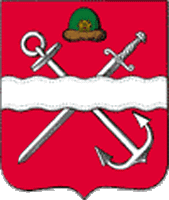 АДМИНИСТРАЦИЯмуниципального образования – Шиловский муниципальный район Рязанской областиПОСТАНОВЛЕНИЕот  20.07.2020  №  296О внесении изменений в постановление администрации муниципального образования – Шиловский муниципальный район Рязанской области от 28.12.2017  № 732 «Об утверждении муниципальной программы   Шиловского муниципального района Рязанской области«Развитие образования»В целях уточнения мероприятий муниципальной программы  Шиловского муниципального района  Рязанской области  «Развитие образования»,  утвержденной постановлением администрации муниципального  образования – Шиловский муниципальный район  Рязанской области от  28.12.2017   № 732  «Об утверждении муниципальной  программы Шиловского муниципального района Рязанской области «Развитие образования» администрация муниципального образования – Шиловский муниципальный район Рязанской области  ПОСТАНОВЛЯЕТ:Внести в постановление администрации муниципального образования - Шиловский муниципальный район Рязанской области от 28.12.2017  № 732 «Об утверждении муниципальной программы Шиловского муниципального района Рязанской области «Развитие образования» (в редакции постановлений администрации муниципального образования – Шиловский муниципальный район Рязанской области от 30.01.2018  № 59,  от  27.02.2018  № 103, от 28.03.2018  № 154, от 25.05.2018  № 267,  от 31.05.2018  № 271,  от 19.06.2018  № 302,  от 16.07.2018  № 350, от 19.07.2018  № 355, от 31.08.2018   № 458, от 24.09.2018  № 504, от  09.10.2018   № 557, от 18.10.2018  № 584, от  26.11.2018  № 707, от 21.12.2018 № 760, от 12.03.2019  № 121, от 18.03.2019. № 144, от 24.04.2019  № 224,  от 20.05.2019  № 286,  от 20.06.2019 № 354,  от 23.07.2019  № 417, от 12.08.2019 № 454, от 17.09.2019 № 517, от 25.10.2019 № 662, от 28.11.2019 № 745, от 18.12.2019 № 822, от 27.12.2019 № 851, от 27.01.2020        № 20, от 12.03.2020 № 85, от 25.03.2020 № 114, от 31.03.2020 № 119,  от 09.04.2020   № 123, от 29.05.2020 № 203) (далее – постановление) следующие изменения:- приложение  к постановлению   изложить в редакции согласно приложению к настоящему постановлению.     2. Опубликовать настоящее постановление в Информационном бюллетене муниципального образования – Шиловский муниципальный район Рязанской области.3. Настоящее постановление вступает в силу после официального опубликования.4.    Контроль   за   исполнением   настоящего   постановления  возложить    на   заместителя    главы    администрации    муниципального     образования  –   Шиловский      муниципальный   район   Рязанской   области   Агафонову  Л. Н.Глава администрациимуниципального образования – Шиловский муниципальный районРязанской области                                                                               В.В. ЛуканцовПриложениек постановлению администрациимуниципального образования – Шиловский муниципальный районРязанской областиот                  № «Приложениек постановлениюадминистрации муниципальногообразования - Шиловскиймуниципальный районРязанской областиот 28 декабря 2017 г. № 732МУНИЦИПАЛЬНАЯ ПРОГРАММАШИЛОВСКОГО МУНИЦИПАЛЬНОГО РАЙОНА РЯЗАНСКОЙ ОБЛАСТИПаспорт муниципальной программыШиловского муниципального района Рязанской области«Развитие образования»
1. Характеристика проблем (задач), решение которыхосуществляется путем реализации ПрограммыОдним из условий успешности социально-экономического развития Шиловского муниципального района и повышения благосостояния населения является модернизация образования и реализация его современной модели, обеспечивающей повышение доступности качественного образования в соответствии с требованиями инновационного развития экономики, современными потребностями общества и каждого гражданина.В системе образования Шиловского муниципального района функционирует 24 образовательные организации. Несмотря на целый ряд положительных тенденций, сформировавшихся в системе муниципального образования за последние годы, существует ряд проблем, сдерживающих ее дальнейшее развитие. К ним относятся:1. Недостаточный объем предложения образовательных услуг для детей по сопровождению их раннего развития, отсутствие в районе консультационных центров для семей, нуждающихся в поддержке в воспитании детей дошкольного возраста.2. Формирование в общем числе общеобразовательных организаций сегмента школ, устойчиво демонстрирующих низкие учебные результаты на всех ступенях обучения.3. Охват услугами дополнительного образования только 40% школьников района.4. Необходимость обновления оборудования пищеблоков, спортивного и медицинского оборудования, создания доступной среды для детей с особыми нуждами в общеобразовательных организациях района в соответствии с современными требованиями. В 2016 году оснащенность общеобразовательных организаций современным оборудованием для пищеблоков составила 18,1%, спортивным оборудованием - 27,3%; медицинских кабинетов - 91%, пандусами-  9%.5. Недостаточное развитие на муниципальном уровне единой государственной системы выявления, развития и адресной поддержки одаренных детей в различных областях интеллектуальной и творческой деятельности.6. Старение педагогических кадров (за последние три года доля педагогов пенсионного возраста увеличилась с 20,3% до 25,4%); низкая доля молодых специалистов в возрасте до 35 лет в системе образования (19% в городской местности, 12,7% в сельской местности); эмоциональное выгорание педагогов.7. Недостаточная оснащенность образовательных организаций современными комплексами инженерно-технических систем обеспечения комплексной безопасности и защиты от терроризма (в 2016 году - 70% образовательных организаций).Кроме того, существует необходимость финансирования ряда мероприятий, обеспечивающих организационное, техническое, методическое сопровождение функционирования муниципальной системы образования.Комплексный подход к развитию образования в рамках единой муниципальной программы и реализация мероприятий с использованием программно-целевого метода позволят обеспечить охват программными мероприятиями проблемных направлений деятельности и повысить эффективность использования бюджетных средств.2. Ресурсное обеспечение ПрограммыГлавные  распорядители, источники финансирования и объемы финансирования приведены в таблице:3. Состав и сроки предоставленияотчетности об исполнении ПрограммыУправление образования направляет в отдел экономического развития администрации муниципального образования - Шиловский муниципальный район Рязанской области информацию по реализации Программы в бумажном и электронном виде по форме и в сроки, установленные постановлением администрации муниципального образования - Шиловский муниципальный район Рязанской области от 12.08.2013 № 636 «О муниципальных программах Шиловского муниципального района Рязанской области»:- ежеквартально до 10 числа месяца, следующего за отчетным периодом (до 10 апреля, 10 июля, 10 октября, 10 февраля);- ежегодно до 10 февраля года, следующего за отчетным, заказчик Программы  направляет в отдел экономического развития администрации муниципального образования - Шиловский муниципальный район Рязанской области показатели эффективности реализации Программы отдельно по каждой подпрограмме по форме согласно приложению № 4 к Положению о муниципальных программах Шиловского муниципального района Рязанской области, утвержденному постановлением администрации муниципального образования - Шиловский муниципальный район Рязанской области от 12.08.2013 № 636 «О муниципальных программах Шиловского муниципального района Рязанской области».4. Ожидаемый конечный результат реализации Программыи показатели социально-экономической эффективностиРеализация Программы позволит к концу 2025 года достичь следующих результатов по сравнению с базовым годом:увеличение доли детей дошкольного возраста (1,5 до 7 лет), охваченных всеми формами дошкольного образования, до 80%;сохранение доли родителей, воспользовавшихся правом на компенсацию родительской платы за присмотр и уход за детьми в образовательных организациях, реализующих образовательную программу дошкольного образования, ежегодно, на уровне не менее 94%;- увеличение количества семей, имеющих детей в возрасте 0 - 7 лет, не посещающих дошкольные образовательные организации, пользующихся информационно-консультационными услугами сектора сопровождения развития детей и поддержки семейного воспитания, до 98 %;- увеличение охвата дополнительными мерами государственной поддержи общеобразовательных организаций, устойчиво демонстрирующих низкие учебные результаты на всех ступенях обучения и работающих со сложным контингентом обучающихся, и малокомплектных школ, работающих в сложном социальном контексте, до 50%;- увеличение доли дошкольных образовательных организаций, отвечающих современным требованиям, до 90%;- увеличение доли общеобразовательных организаций, отвечающих современным требованиям, до 78,3%;- сохранение доли педагогических работников муниципальных образовательных организаций общего образования, получающих компенсацию расходов в соответствии с Законом Рязанской области от 13.09.2006 № 101-ОЗ «О предоставлении компенсаций по оплате жилых помещений и коммунальных услуг отдельным категориям специалистов в сельской местности и рабочих поселках (поселках городского типа)», ежегодно на уровне 100%;- увеличение охвата детей в возрасте 5 - 18 лет программами дополнительного образования, реализуемыми в учреждениях дополнительного образования, подведомственных управлению образования, до 35%;- сохранение доли обучающихся, успешно освоивших дополнительные образовательные программы в организациях дополнительного образования, на уровне 98,7%;- сохранение доли педагогических работников муниципальных образовательных организаций дополнительного образования, получающих компенсацию расходов в соответствии с Законом Рязанской области от 13.09.2006 № 101-ОЗ «О предоставлении компенсаций по оплате жилых помещений и коммунальных услуг отдельным категориям специалистов в сельской местности и рабочих поселках (поселках городского типа)», ежегодно на уровне 100%;- увеличение удельного веса организаций дополнительного образования, в которых созданы специальные условия, обеспечивающие доступность программ дополнительного образования для детей с ограниченными возможностями здоровья до 33,3%;- увеличение доли детей-сирот, устроенных на семейные формы воспитания, до 80%;- увеличение доли детей в приемных семьях в общем количестве детей в семьях опекунов (попечителей), приемных родителей и усыновителей до 30%;- обеспечение жилыми помещениями по договорам найма специализированных жилых помещений 10 человек из числа детей-сирот и детей, оставшихся без попечения родителей, лиц из числа детей-сирот, детей, оставшихся без попечения родителей;- сокращение численности детей-сирот и детей, оставшихся без попечения родителей, лиц из числа детей-сирот и детей, оставшихся без попечения родителей, у которых право на получение жилого помещения возникло и не реализовано по состоянию на конец отчетного периода на 5%;- увеличение удельного веса численности обучающихся по программам начального, основного и среднего (полного) общего образования, участвующих в олимпиадах и конкурсах различного уровня до 54%;- сохранение количества одаренных детей, получивших поощрительные премии и стипендии главы Шиловского муниципального района, на уровне не менее 2 человек ежегодно;- сохранение количества детей, принявших участие в муниципальном экологическом фестивале «День птиц», на уровне не менее 1300 человек ежегодно;- сохранение количества детей, принявших участие в работе выездного слета РДОО «Истоки», на уровне не менее 70 человек ежегодно;- увеличение доли школьных столовых, оснащенных современным технологическим оборудованием, до 100%;- сохранение доли школьников, охваченных горячим питанием, на уровне 100%;- увеличение доли спортивных залов общеобразовательных организаций, имеющих современное спортивное оборудование, до 50%;- увеличение доли медицинских кабинетов, оснащенных современным медицинским оборудованием, до 100%;- доля учащихся занимающихся физической культурой и спортом во внеурочное время, за исключением дошкольного образования в общеобразовательных организациях расположенных в сельской местности до 83,4%;- увеличение доли педагогов, активно внедряющих инновационные образовательные технологии, участвующих в профессиональных конкурсах, до 82%;- увеличение доли молодых педагогов в образовательных учреждениях района до 17%;- увеличение доли педагогов, удовлетворенных результатами и условиями труда, до 87%;- увеличение доли педагогов, активно участвующих в презентации своего опыта на муниципальном, региональном, федеральном уровнях, до 60%;- увеличение удельного веса объектов образования, оснащенных современными комплексами инженерно-технических систем обеспечения безопасности и защиты от терроризма, до 100%;- увеличение доли образовательных организаций электросети и электрооборудование, которых соответствуют требованиям нормативных документов по энергетики до 100%;- увеличение доли образовательных организаций, в которых проведена огнезащитная обработка до 100%;- достижение не менее 95% запланированных значений целевых индикаторов Программы;- увеличение численности детей и подростков, охваченных организованным отдыхом в лагерях с дневным пребыванием детей 1100 человек;- увеличение численности детей и подростков, охваченных организованным отдыхом в период летних каникул в загородных оздоровительных лагерях Рязанской области 35 человек;- увеличение доли образовательных организаций, в которых созданы условия для получения детьми-инвалидами качественного образования, в общем количестве образовательных организаций до 45,5%;- 8,9% обучающихся перейдут из зданий с износом 50% и выше в новые здания общеобразовательных организаций. Предполагаемый социально-экономический эффект от реализации Программы к 2025 году найдет отражение в:- создании условий для функционирования и развития муниципальной системы образования, повышения эффективности деятельности образовательных организаций Шиловского муниципального района;- совершенствовании методической работы в системе образования Шиловского муниципального района, внедрении инновационных походов и распространении передовых практик в образовании;- создании развитой инфраструктуры в системе образования Шиловского муниципального района, обеспечении комфортных и безопасных условий в зданиях образовательных организаций;- улучшении качества школьного питания, физического воспитания и медицинского обслуживания обучающихся;- обеспечении высококачественного содержания образовательных программ, нацеленных на выявление, развитие и поддержку одаренных детей и молодежи;- росте профессионального мастерства педагогических работников Шиловского муниципального района, повышении их мотивации к дальнейшей профессиональной деятельности;- создании эффективных механизмов поддержки, привлечения и закрепления специалистов в общеобразовательных организациях Шиловского муниципального района;- увеличении доли общественного участия в развитии образования;- повышении доступности и качества услуг, предоставляемых детям в сфере отдыха и оздоровления;- совершенствования форм организации отдыха, оздоровления и занятости детей в Шиловском муниципальном районе.Приложение 1к муниципальной программеШиловского муниципального районаРязанской области «Развитие образования»ПОДПРОГРАММА 1«РАЗВИТИЕ ОБЩЕГО ОБРАЗОВАНИЯ»1. Цель и задачи реализации подпрограммыЦель: создание в системе общего образования равных возможностей для современного качественного образования и позитивной социализации детей.Задачи:формирование образовательной сети и финансово-экономических механизмов, обеспечивающих равный доступ населения к услугам общего образования;модернизация содержания образования и образовательной среды для обеспечения готовности выпускников общеобразовательных организаций к дальнейшему обучению и деятельности в высокотехнологичной экономике;реализация мер по поддержке педагогов в образовательных организациях общего образования.2. Сроки и этапы реализации подпрограммыСрок реализации подпрограммы – 2018-2025 годы. Подпрограмма реализуется в один этап.3. Ресурсное обеспечение подпрограммыГлавные  распорядители, источники финансирования и объемы финансирования приведены в таблице:4. Механизм реализации подпрограммыИсполнители подпрограммы осуществляют следующие функции при реализации подпрограммы:- проводят размещение муниципального заказа по реализации мероприятий подпрограммы в соответствии с Федеральным законом от 05.04.2013 № 44-ФЗ «О контрактной системе в сфере закупок товаров, работ, услуг для обеспечения государственных и муниципальных нужд»;- иные функции по реализации подпрограммы в пределах своих полномочий в течение всего срока подготовки и проведения мероприятий.Финансовое обеспечение мероприятий подпрограммы осуществляется из муниципального и областного бюджетов.С целью своевременной координации действий исполнителей подпрограммы и обеспечения реализации подпрограммы заказчиком Программы отдел экономического развития администрации муниципального образования -  Шиловский муниципальный район Рязанской области осуществляет контроль за исполнением подпрограммы.Внутренний и муниципальный финансовый контроль осуществляется в соответствии положениями бюджетного законодательства и муниципальными правовыми актами.Заказчик Программы несет ответственность за ее реализацию, достижение конечного результата и эффективное использование финансовых средств, выделяемых на выполнение подпрограммы.5. Система программных мероприятий подпрограммыСистема программных мероприятий  подпрограммы представлена в приложении 1 к настоящей подпрограмме.6. Целевые индикаторы эффективности исполнения подпрограммыЦелевые индикаторы эффективности исполнения подпрограммы представлены в приложении 2 к настоящей подпрограмме.Система программных мероприятий подпрограммы 1 «Развитие  общего образования»Приложение 2к подпрограмме 1«Развитие общего образования»Приложение 2к муниципальной программеШиловского муниципального районаРязанской области «Развитие образования»ПОДПРОГРАММА 2«РАЗВИТИЕ ДОПОЛНИТЕЛЬНОГО ОБРАЗОВАНИЯ»1. Цель и задачи реализации подпрограммыЦель: создание условий для модернизации и устойчивого развития сферы дополнительного образования.Задачи:- создание условий для развития и вовлечения детей в социальную практику;- реализация мер по поддержке педагогов в образовательных организациях дополнительного образования;- развитие инфраструктуры дополнительного образования;- обеспечение функционирования системы персонифицированного финансирования, обеспечивающей свободу выбора образовательных программ, равенство доступа к дополнительному образованию за счет средств бюджетов бюджетной системы, легкость и оперативность смены осваиваемых образовательных программ;- модернизация (капитальный ремонт, реконструкция) региональных и муниципальных детских школ искусств по видам искусств.2. Сроки и этапы реализации подпрограммыСрок реализации подпрограммы – 2018-2025 годы. Подпрограмма реализуется в один этап.3. Ресурсное обеспечение подпрограммыГлавные  распорядители, источники финансирования и объемы финансирования  приведены в таблице:4. Механизм реализации подпрограммыИсполнители подпрограммы осуществляют следующие функции при реализации подпрограммы:- проводят размещение муниципального заказа по реализации мероприятий подпрограммы в соответствии с Федеральным законом от 05.04.2013 № 44-ФЗ «О контрактной системе в сфере закупок товаров, работ, услуг для обеспечения государственных и муниципальных нужд»- иные функции по реализации подпрограммы в пределах своих полномочий в течение всего срока подготовки и проведения мероприятий.Финансовое обеспечение мероприятий подпрограммы осуществляется из муниципального и областного бюджетов.С целью своевременной координации действий исполнителей подпрограммы и обеспечения реализации подпрограммы заказчиком Программы отдел экономического развития администрации муниципального образования - Шиловский муниципальный район Рязанской области осуществляет контроль за исполнением подпрограммы.Внутренний и муниципальный финансовый контроль осуществляется в соответствии положениями бюджетного законодательства и муниципальными правовыми актами.Заказчик Программы несет ответственность за ее реализацию, достижение конечного результата и эффективное использование финансовых средств, выделяемых на выполнение подпрограммы.5.Система программных мероприятий подпрограммыСистема программных мероприятий  подпрограммы представлена в приложении 1к настоящей подпрограмме.6. Целевые индикаторы эффективности исполнения подпрограммыЦелевые индикаторы эффективности исполнения подпрограммы представлены в приложении 2 к настоящей подпрограмме.		Система программных мероприятий подпрограммы 2 «Развитие дополнительного образования»Приложение 2к подпрограмме 2«Развитие дополнительного  образования»Приложение 3к муниципальной программеШиловского муниципального районаРязанской области «Развитие образования»ПОДПРОГРАММА 3«РЕАЛИЗАЦИЯ СОВРЕМЕННЫХ МОДЕЛЕЙУСПЕШНОЙ СОЦИАЛИЗАЦИИ ДЕТЕЙ»1. Цель и задачи реализации подпрограммыЦель: обеспечение государственной поддержки и создание благоприятных условий для успешной социализации детей-сирот, детей, оставшихся без попечения родителей, детей, оказавшихся в трудной жизненной ситуации, в том числе с ограниченными возможностями здоровья.Задачи:реализация мер, направленных на развитие форм семейного устройства детей-сирот, детей, оставшихся без попечения родителей, профилактику социального сиротства, успешную социализацию детей-сирот;предоставление благоустроенных жилых помещений специализированного жилищного фонда по договорам найма специализированных жилых помещений детям - сиротам и детям, оставшимся без попечения родителей, лицам из числа детей-сирот и детей, оставшихся без попечения родителей, которые не являются нанимателями жилых помещений по договорам социального найма или членами семьи нанимателя жилого помещения по договору социального найма либо собственниками жилых помещений, а также детям-сиротам и детям, оставшимся без попечения родителей, лицам из числа детей-сирот и детей, оставшихся без попечения родителей, которые являются нанимателями жилых помещений по договорам социального найма или членами семьи нанимателя жилого помещения по договору социального найма либо собственниками жилых помещений в случае, если их проживание в ранее занимаемых жилых помещениях признается невозможным.2. Сроки и этапы реализации подпрограммыСрок реализации подпрограммы – 2018-2025 годы. Подпрограмма реализуется в один этап.3. Ресурсное обеспечение подпрограммы Главные распорядители, источники финансирования и объемы финансирования приведены в таблице:4. Механизм реализации подпрограммыИсполнители подпрограммы осуществляют следующие функции при реализации подпрограммы:- проводят размещение муниципального заказа по реализации мероприятий подпрограммы в соответствии с Федеральным законом от 05.04.2013 № 44-ФЗ «О контрактной системе в сфере закупок товаров, работ, услуг для обеспечения государственных и муниципальных нужд»- иные функции по реализации подпрограммы в пределах своих полномочий в течение всего срока подготовки и проведения мероприятий.Финансовое обеспечение мероприятий подпрограммы осуществляется из областного бюджета.С целью своевременной координации действий исполнителей подпрограммы и обеспечения реализации подпрограммы заказчиком Программы отдел экономического развития администрации муниципального образования -  Шиловский муниципальный район Рязанской области осуществляет контроль за исполнением подпрограммы.Внутренний и муниципальный финансовый контроль осуществляется в соответствии положениями бюджетного законодательства и муниципальными правовыми актами.Заказчик Программы несет ответственность за ее реализацию, достижение конечного результата и эффективное использование финансовых средств, выделяемых на выполнение подпрограммы.5. Система программных мероприятий подпрограммыСистема программных мероприятий  подпрограммы  представлена в приложении 1 к настоящей подпрограмме.6. Целевые индикаторы эффективности исполнения подпрограммыЦелевые индикаторы эффективности исполнения подпрограммы представлены в приложении 2 к настоящей подпрограмме.Приложение 1 к подпрограмме 3«Реализация современных моделей успешной социализации детей»Система программных мероприятий подпрограммы 3 «Реализация современных моделей успешной социализации детей» Приложение 2 к подпрограмме 3«Реализация современных моделей   успешной социализации детей»Целевые индикаторы эффективности исполнения подпрограммы 3 «Реализация современных моделей успешной социализации детей»Приложение 4к муниципальной программеШиловского муниципального районаРязанской области «Развитие образования»ПОДПРОГРАММА 4«ОДАРЕННЫЕ ДЕТИ»1. Цель и задачи реализации подпрограммыЦель: обеспечение благоприятных условий для создания на муниципальном уровне единой государственной системы выявления, развития и адресной поддержки одаренных детей в различных областях интеллектуальной и творческой деятельности.Задача: - развитие форм выявления и поддержки одаренных детей; - участие в мероприятиях регионального уровня, проведение муниципальных мероприятий с одаренными детьми.2. Сроки и этапы реализации подпрограммыСрок реализации подпрограммы – 2018-2025 годы. Подпрограмма реализуется в один этап.3. Ресурсное обеспечение подпрограммыГлавные  распорядители, источники финансирования и объемы финансирования приведены в таблице:4. Механизм реализации подпрограммыИсполнители подпрограммы осуществляют следующие функции при реализации подпрограммы:- проводят размещение муниципального заказа по реализации мероприятий подпрограммы в соответствии с Федеральным законом от 05.04.2013 № 44-ФЗ «О контрактной системе в сфере закупок товаров, работ, услуг для обеспечения государственных и муниципальных нужд»;- иные функции по реализации подпрограммы в пределах своих полномочий в течение всего срока подготовки и проведения мероприятий.Финансовое обеспечение мероприятий подпрограммы осуществляется из муниципального бюджета.С целью своевременной координации действий исполнителей подпрограммы и обеспечения реализации подпрограммы заказчиком Программы отдел экономического развития администрации муниципального образования -  Шиловский муниципальный район Рязанской области осуществляет контроль за исполнением подпрограммы.Внутренний и муниципальный финансовый контроль осуществляется в соответствии положениями бюджетного законодательства и муниципальными правовыми актами.Заказчик Программы несет ответственность за ее реализацию, достижение конечного результата и эффективное использование финансовых средств, выделяемых на выполнение подпрограммы.5. Система программных мероприятий подпрограммыСистема программных мероприятий  подпрограммы   представлена в приложении 1 к настоящей подпрограмме.                6. Целевые индикаторы эффективности исполнения подпрограммыЦелевые      индикаторы      эффективности      исполнения    подпрограммы представлены в приложении 2 к настоящей подпрограмме.Приложение 2к подпрограмме 4«Одаренные дети»Приложение  5к муниципальной программеШиловского муниципального районаРязанской области «Развитие образования»ПОДПРОГРАММА 5«УКРЕПЛЕНИЕ ЗДОРОВЬЯ ШКОЛЬНИКОВ»1. Цель и задача реализации подпрограммыЦель: создание условий для укрепления здоровья школьников.Задача: укрепление здоровья школьников, развитие физической культуры и спорта в образовательных организациях.2. Сроки и этапы реализации подпрограммыСрок   реализации   подпрограммы    –  2018 - 2025   годы.  Подпрограмма реализуется в один этап.3. Ресурсное обеспечение подпрограммы        Главные  распорядители, источники финансирования и объемы финансирования приведены в таблице:4. Механизм реализации подпрограммыИсполнители подпрограммы осуществляют следующие функции при реализации подпрограммы:- проводят размещение муниципального заказа по реализации мероприятий подпрограммы в соответствии с Федеральным законом от 05.04.2013 № 44-ФЗ «О контрактной системе в сфере закупок товаров, работ, услуг для обеспечения государственных и муниципальных нужд»;- иные функции по реализации подпрограммы в пределах своих полномочий в течение всего срока подготовки и проведения мероприятий.Финансовое обеспечение мероприятий подпрограммы осуществляется из муниципального бюджета.С целью своевременной координации действий исполнителей подпрограммы и обеспечения реализации подпрограммы заказчиком Программы отдел экономического развития администрации муниципального образования -  Шиловский муниципальный  район Рязанской области осуществляет контроль за исполнением подпрограммы.Внутренний и муниципальный финансовый контроль осуществляется в соответствии положениями бюджетного законодательства и муниципальными правовыми актами.Заказчик Программы несет ответственность за ее реализацию, достижение конечного результата и эффективное использование финансовых средств, выделяемых на выполнение подпрограммы.5. Система программных мероприятий подпрограммыСистема программных мероприятий  подпрограммы  представлена в приложении 1 к настоящей подпрограмме.6. Целевые индикаторы эффективности исполнения подпрограммыЦелевые индикаторы эффективности исполнения подпрограммы представлены в приложении 2 к настоящей подпрограмме.Приложение 1к подпрограмме 5«Укрепление  здоровья школьников»Система программных мероприятий подпрограммы 5 «Укрепление здоровья школьников»Приложение 2к подпрограмме 5«Укрепление здоровья школьников»Приложение  6к муниципальной программеШиловского муниципального районаРязанской области «Развитие образования»ПОДПРОГРАММА 6«РАЗВИТИЕ КАДРОВОГО ПОТЕНЦИАЛА СИСТЕМЫОБРАЗОВАНИЯ ШИЛОВСКОГО МУНИЦИПАЛЬНОГО РАЙОНА»1. Цель и задачи реализации подпрограммыЦель: развитие педагогического потенциала системы образования Шиловского муниципального района Рязанской области, создание условий для непрерывного профессионального развития педагогов, способных успешно решать вопросы воспитания и обучения в условиях личностно-ориентированного подхода в образовании. Задачи:- повышение профессионального уровня педагогов;- методическое сопровождение и обеспечение профессиональной адаптации молодых педагогов;- создание условий для поддержки и стимулирования педагогических работников.2. Сроки и этапы реализации подпрограммыСрок реализации подпрограммы – 2018-2025 годы. Подпрограмма реализуется в один этап.3. Ресурсное обеспечение ПрограммыГлавные  распорядители, источники финансирования и объемы     финансирования приведены в таблице:4. Механизм реализации подпрограммыИсполнители подпрограммы осуществляют следующие функции при реализации подпрограммы:- проводят размещение муниципального заказа по реализации мероприятий подпрограммы в соответствии с Федеральным законом от 05.04.2013 № 44-ФЗ «О контрактной системе в сфере закупок товаров, работ, услуг для обеспечения государственных и муниципальных нужд»- иные функции по реализации подпрограммы в пределах своих полномочий в течение всего срока подготовки и проведения мероприятий.Финансовое обеспечение мероприятий подпрограммы осуществляется из муниципального бюджета.С целью своевременной координации действий исполнителей подпрограммы и обеспечения реализации подпрограммы заказчиком Программы отдел экономического развития администрации муниципального образования -  Шиловский муниципальный  район Рязанской области осуществляет контроль за исполнением подпрограммы.Внутренний и муниципальный финансовый контроль осуществляется в соответствии положениями бюджетного законодательства и муниципальными правовыми актами.Заказчик Программы несет ответственность за ее реализацию, достижение конечного результата и эффективное использование финансовых средств, выделяемых на выполнение подпрограммы.5. Система программных мероприятий подпрограммыСистема программных мероприятий  подпрограммы  представлена в приложении 1 к настоящей подпрограмме.6. Целевые индикаторы эффективности исполнения подпрограммыЦелевые индикаторы эффективности исполнения подпрограммы представлены в приложении 2 к настоящей подпрограмме.Приложение 1к подпрограмме 6«Развитие кадрового потенциала системы образования Шиловского муниципального района»Система программных мероприятий подпрограммы 6 «Развитие кадрового потенциала системы образования Шиловского муниципального района»Приложение 2к подпрограмме 6 «Развитие кадрового потенциала системы образования Шиловского муниципального района »Приложение 7к муниципальной программеШиловского муниципального районаРязанской области«Развитие образования»ПОДПРОГРАММА 7«КОМПЛЕКСНАЯ БЕЗОПАСНОСТЬ ОБРАЗОВАТЕЛЬНОЙ ОРГАНИЗАЦИИ»1. Цель и задачи реализации подпрограммыЦель: повышение уровня безопасности обучающихся, воспитанников и работников образовательных организаций.Задачи:- оснащение образовательных организаций современными комплексами инженерно-технических систем обеспечения безопасности;- создание безопасных условий для проведения учебно-воспитательного процесса в образовательных организациях.2. Сроки и этапы реализации подпрограммыСрок реализации подпрограммы – 2018-2025 годы. Подпрограмма реализуется в один этап.3. Ресурсное обеспечение подпрограммыГлавные  распорядители, источники финансирования и объемы финансирования приведены в таблице:4. Механизм реализации подпрограммыИсполнители подпрограммы осуществляют следующие функции при реализации подпрограммы:- проводят размещение муниципального заказа по реализации мероприятий подпрограммы в соответствии с Федеральным законом от 05.04.2013 № 44-ФЗ № «О контрактной системе в сфере закупок товаров, работ, услуг для обеспечения государственных и муниципальных нужд»;- иные функции по реализации подпрограммы в пределах своих полномочий в течение всего срока подготовки и проведения мероприятий.Финансовое обеспечение мероприятий подпрограммы осуществляется из муниципального бюджета.С целью своевременной координации действий исполнителей подпрограммы и обеспечения реализации подпрограммы заказчиком Программы отдел экономического развития администрации муниципального образования -  Шиловский муниципальный район Рязанской области осуществляет контроль за исполнением подпрограммы.Внутренний и муниципальный финансовый контроль осуществляется в соответствии положениями бюджетного законодательства и муниципальными правовыми актами.Заказчик Программы несет ответственность за ее реализацию, достижение конечного результата и эффективное использование финансовых средств, выделяемых на выполнение подпрограммы.5. Система программных мероприятий подпрограммыСистема программных мероприятий подпрограммы  представлена в приложении 1 к настоящей подпрограмме.6. Целевые индикаторы эффективности исполнения подпрограммыЦелевые индикаторы эффективности исполнения подпрограммы представлены в приложении 2 к настоящей подпрограмме. Система программных мероприятий подпрограммы 7 «Комплексная безопасность образовательной организации»Приложение	2к подпрограмме 7«Комплексная безопасность                                 образовательной   организации»Приложение 8к муниципальной программеШиловского муниципального районаРязанской области «Развитие образования»ПОДПРОГРАММА 8«Обеспечение создания условий для реализации мероприятий муниципальной Программы»1. Цель и задачи реализации подпрограммыЦель - обеспечение организационных, информационных и научно-методических условий для функционирования и развития системы образования Шиловского муниципального района.Задача:- обеспечение эффективного исполнения муниципальных функций в сфере реализации Программы.2.Сроки и этапы реализации подпрограммыСрок реализации подпрограммы - 2018-2025 годы. Подпрограмма реализуется в один этап.3. Ресурсное обеспечение подпрограммы Главные  распорядители, источники финансирования и объемы финансирования приведены в таблице:4. Механизм реализации подпрограммыИсполнители подпрограммы осуществляют следующие функции при реализации подпрограммы:- проводят размещение муниципального заказа по реализации мероприятий подпрограммы в соответствии с Федеральным законом от 05.04.2013 № 44-ФЗ «О контрактной системе в сфере закупок товаров, работ, услуг для обеспечения государственных и муниципальных нужд»- иные функции по реализации подпрограммы в пределах своих полномочий в течение всего срока подготовки и проведения мероприятий.Финансовое обеспечение мероприятий подпрограммы осуществляется из муниципального бюджета.С целью своевременной координации действий исполнителей подпрограммы и обеспечения реализации подпрограммы заказчиком Программы отдел экономического развития администрации муниципального образования - Шиловский муниципальный район Рязанской области осуществляет контроль за исполнением подпрограммы.Внутренний и муниципальный финансовый контроль осуществляется в соответствии положениями бюджетного законодательства и муниципальными правовыми актами.Заказчик Программы несет ответственность за ее реализацию, достижение конечного результата и эффективное использование финансовых средств, выделяемых на выполнение подпрограммы.5. Система программных мероприятий подпрограммыСистема программных мероприятий  подпрограммы представлена в приложении 1 к настоящей подпрограмме.6. Целевые индикаторы эффективности исполнения подпрограммыЦелевые индикаторы эффективности исполнения подпрограммы представлены в приложении 2 к настоящей подпрограмме.Система программных мероприятий подпрограммы 8 «Обеспечение создания условий для реализации мероприятий  муниципальной Программы»Приложение 2к подпрограмме 8«Обеспечение создания условий для реализации мероприятий муниципальной Программы»Приложение  9к муниципальной программеШиловского муниципального районаРязанской области «Развитие образования»ПОДПРОГРАММА 9«ОРГАНИЗАЦИЯ ОТДЫХА, ОЗДОРОВЛЕНИЯ ИЗАНЯТОСТИ ДЕТЕЙ»1. Цель и задачи реализации подпрограммыЦель: совершенствование организации отдыха, оздоровления и занятости детей в Шиловском муниципальном районе.Задача:- совершенствование форм организации отдыха, оздоровления и занятости детей в Шиловском муниципальном районе.2. Сроки и этапы реализации подпрограммыСрок реализации подпрограммы – 2018-2025 годы. Подпрограмма реализуется в один этап.3. Ресурсное обеспечение подпрограммыГлавные распорядители, источники финансирования и объемы финансирования  приведены в таблице:4. Механизм реализации подпрограммыИсполнители подпрограммы осуществляют следующие функции при реализации подпрограммы:- проводят размещение муниципального заказа по реализации мероприятий подпрограммы в соответствии с Федеральным законом от 05.04.2013 № 44-ФЗ «О контрактной системе в сфере закупок товаров, работ, услуг для обеспечения государственных и муниципальных нужд»; - иные функции по реализации подпрограммы в пределах своих полномочий в течение всего срока подготовки и проведения мероприятий.Финансовое обеспечение мероприятий подпрограммы осуществляется из областного бюджета.С целью своевременной координации действий исполнителей подпрограммы и обеспечения реализации подпрограммы заказчиком Программы отдел экономического развития администрации муниципальное образование – Шиловский  муниципальный район Рязанской области осуществляет контроль за исполнением подпрограммы.Внутренний и муниципальный финансовый контроль осуществляется в соответствии положениями бюджетного законодательства и муниципальными правовыми актами.Заказчик Программы несет ответственность за ее реализацию, достижение конечного результата и эффективное использование финансовых средств, выделяемых на выполнение подпрограммы.5. Система программных мероприятий подпрограммыСистема программных мероприятий  подпрограммы представлена в приложении 1к настоящей подпрограмме.6. Целевые индикаторы эффективности исполнения подпрограммыЦелевые индикаторы эффективности исполнения подпрограммы представлены в приложении 2 к настоящей подпрограмме.Приложение 1к подпрограмме 9«Организация отдыха, оздоровления и занятости детей»Система программных мероприятий подпрограммы 9 «Организация отдыха, оздоровления и занятости детей»Приложение 2к подпрограмме 9«Организация отдыха, оздоровления и занятости детей»Целевые индикаторы эффективности исполнения подпрограммы 9 «Организация отдыха, оздоровления и занятости детей»Приложение 10к муниципальной программеШиловского муниципального районаРязанской области «Развитие образования»ПОДПРОГРАММА 10«ДОСТУПНАЯ СРЕДА»1. Цель и задача реализации подпрограммыЦель: обеспечение беспрепятственного доступа к приоритетным объектам и услугам в приоритетных сферах жизнедеятельности инвалидов и других МГН.Задача: - повышение уровня доступности приоритетных объектов и услуг в приоритетных сферах жизнедеятельности инвалидов и других МГН.2. Сроки и этапы реализации подпрограммыСрок реализации подпрограммы  - 2018-2025 годы. Подпрограмма реализуется в один этап.3. Ресурсное обеспечение ПрограммыГлавные  распорядители, источники финансирования и объемы финансирования  приведены в таблице:4. Механизм реализации подпрограммыИсполнители подпрограммы осуществляют следующие функции при реализации подпрограммы:- проводят размещение муниципального заказа по реализации мероприятий подпрограммы в соответствии с Федеральным законом от 05.04.2013 № 44-ФЗ «О контрактной системе в сфере закупок товаров, работ, услуг для обеспечения государственных и муниципальных нужд»;- иные функции по реализации подпрограммы в пределах своих полномочий в течение всего срока подготовки и проведения мероприятий.Финансовое обеспечение мероприятий подпрограммы осуществляется из муниципального бюджета.С целью своевременной координации действий исполнителей подпрограммы и обеспечения реализации подпрограммы заказчиком Программы отдел экономического развития администрации муниципального образования – Шиловский муниципальный  район Рязанской области осуществляет контроль за исполнением подпрограммы.Внутренний и муниципальный финансовый контроль осуществляется в соответствии положениями бюджетного законодательства и муниципальными правовыми актами.Заказчик Программы несет ответственность за ее реализацию, достижение конечного результата и эффективное использование финансовых средств, выделяемых на выполнение подпрограммы.5. Система программных мероприятий подпрограммыСистема программных мероприятий    подпрограммы  представлена в приложении 1к настоящей подпрограмме.6. Целевые индикаторы эффективности исполнения подпрограммыЦелевые индикаторы эффективности исполнения к подпрограмме представлены в приложении 2 к настоящей подпрограмме.Приложение 1к подпрограмме 10«Доступная среда»Система программных мероприятий подпрограммы 10 «Доступная среда»Приложение 2к подпрограмме 10«Доступная среда»Приложение 11к муниципальной программеШиловского муниципальногорайона Рязанской области«Развитие образования»ПОДПРОГРАММА 11«СОЗДАНИЕ НОВЫХ МЕСТ В ОБЩЕОБРАЗОВАТЕЛЬНЫХ ОРГАНИЗАЦИЯХВ СООТВЕТСТВИИ С ПРОГНОЗИРУЕМОЙ ПОТРЕБНОСТЬЮ И СОВРЕМЕННЫМИ УСЛОВИЯМИ ОБУЧЕНИЯ»1. Цель и задача реализации подпрограммыЦель: создание новых мест в общеобразовательных организациях в соответствии с прогнозируемой потребностью и современным условиям обучения.Задача: - обеспечение односменного режима обучения в 1 - 11-х (12-х) классах общеобразовательных организаций и перевод обучающихся в новые здания общеобразовательных организаций из зданий с износом 50% и выше.2. Сроки и этапы реализации подпрограммыСрок реализации подпрограммы – 2018-2025 годы. Подпрограмма реализуется в один этап.3. Ресурсное обеспечение ПрограммыГлавные распорядители, источники финансирования и объемы финансирования приведены в таблице:4. Механизм реализации подпрограммыИсполнители подпрограммы осуществляют следующие функции при реализации подпрограммы:- проводят размещение муниципального заказа по реализации мероприятий подпрограммы в соответствии с Федеральным законом от 05.04.2013 № 44-ФЗ «О контрактной системе в сфере закупок товаров, работ, услуг для обеспечения государственных и муниципальных нужд»;- иные функции по реализации подпрограммы в пределах своих полномочий в течение всего срока подготовки и проведения мероприятий.Финансовое обеспечение мероприятий подпрограммы осуществляется из бюджета Шиловского муниципального района.С целью своевременной координации действий исполнителей подпрограммы и обеспечения реализации подпрограммы заказчиком Программы управление экономического развития администрации муниципального образования Шиловский муниципальный район Рязанской области осуществляет контроль за исполнением подпрограммы.Внутренний и муниципальный финансовый контроль осуществляется в соответствии с положениями бюджетного законодательства и муниципальными правовыми актами.Текущее управление реализацией подпрограммы осуществляется заказчиком Программы.Заказчик Программы несет ответственность за ее реализацию, достижение конечного результата и эффективное использование финансовых средств, выделяемых на выполнение подпрограммы.5. Система программных мероприятий подпрограммыСистема программных мероприятий  подпрограммы представлена в приложении 1 к настоящей подпрограмме.6. Целевые индикаторы эффективности исполнения подпрограммыЦелевые индикаторы эффективности исполнения к подпрограмме представлены в приложении 2 к настоящей подпрограмме.Система программных мероприятий   подпрограммы 11 «Создание новых мест в общеобразовательных организациях в соответствии с прогнозируемой потребностью и современными условиями обучения»Приложение 2к подпрограмме 11 «Создание новых мест в общеобразовательных организациях в соответствии с прогнозируемой потребностью и современными условиями обучения»                                                                                                                                                                                                                                           ».Наименование ПрограммыМуниципальная программа Шиловского муниципального района Рязанской области «Развитие образования» (далее - Программа)Заказчик ПрограммыУправление образования администрации муниципального образования -  Шиловский  муниципальный район Рязанской области (далее - управление образования)Разработчик ПрограммыУправление образованияОснование для разработки Программы1. Федеральный закон от 24.07.1998 № 124-ФЗ «Об основных гарантиях прав ребенка в Российской Федерации»;2. Указ    Президента   Российской    Федерации  от  01.06.2012 № 761 «О Национальной стратегии действий в интересах детей на 2012 - 2017 годы»;3. Указ  Президента   Российской   Федерации  от    07.05.2012 № 599 «О мерах по реализации государственной политики в области образования и науки»;4. Указ   Президента   Российской   Федерации  от    07.05.2012 № 597 «О мероприятиях по реализации государственной социальной политики»;5. Постановление Правительства Российской Федерации от 26.12.2017 № 1642 «Об утверждении государственной программы Российской Федерации «Развитие образования»;6. Распоряжение Правительства Российской Федерации от 08.12.2011 № 2227-р;7. Распоряжение Правительства Российской Федерации от 17.11.2008 № 1662-р;8. Постановление администрации муниципального образования - Шиловский муниципальный район Рязанской области от 12.08.2013 № 636 «О муниципальных программах Шиловского муниципального района Рязанской области»Исполнители ПрограммыАдминистрация муниципального образования - Шиловский муниципальный район Рязанской области, управление образования, управление имущественных и земельных отношений администрации муниципального образования - Шиловский муниципальный район Рязанской области, муниципальные образовательные организации муниципального образования - Шиловский муниципальный район Рязанской области.Отдел       культуры       администрации       муниципального образования - Шиловский муниципальный район Рязанской области.Цели  ПрограммыЦели:- создание в системе общего образования равных возможностей для современного качественного образования и позитивной социализации детей;- создание условий для модернизации и устойчивого развития сферы дополнительного образования;- обеспечение государственной поддержки и создание благоприятных условий для успешной социализации детей-сирот, детей, оставшихся без попечения родителей, детей, оказавшихся в трудной жизненной ситуации, в том числе с ограниченными возможностями здоровья;- обеспечение благоприятных условий для создания на муниципальном уровне единой государственной системы выявления, развития и адресной поддержки одаренных детей в различных областях интеллектуальной и творческой деятельности;- создание условий для укрепления здоровья школьников;- развитие педагогического потенциала системы образования Шиловского муниципального района Рязанской области, создание условий для непрерывного профессионального развития педагогов, способных успешно решать вопросы воспитания и обучения в условиях личностно-ориентированного подхода в образовании;- повышение уровня безопасности обучающихся, воспитанников и работников образовательных организаций;- обеспечение организационных, информационных и научно-методических условий для функционирования и развития системы образования Шиловского муниципального района;- совершенствование организации отдыха, оздоровления и занятости детей в Шиловском муниципальном районе;- обеспечение беспрепятственного доступа к приоритетным объектам и услугам в приоритетных сферах жизнедеятельности инвалидов и других маломобильных групп населения (далее - МГН);- создание новых мест в общеобразовательных организациях в соответствии с прогнозируемой потребностью и современным условиям обучения.Сроки  реализацииПрограммы2018 - 2025 годыПеречень подпрограммПодпрограмма 1 «Развитие общего образования». (Приложение 1)Подпрограмма 2 «Развитие дополнительного образования». (Приложение 2)Подпрограмма 3 «Реализация современных моделей успешной социализации детей». (Приложение 3)Подпрограмма 4 «Одаренные дети».  (Приложение 4)Подпрограмма 5 «Укрепление здоровья школьников».  (Приложение 5)Подпрограмма 6 «Развитие кадрового потенциала системы образования Шиловского муниципального района».  (Приложение 6)Подпрограмма 7 «Комплексная безопасность образовательной организации».  (Приложение 7)Подпрограмма 8 «Обеспечение создания условий для реализации мероприятий муниципальной Программы».  (Приложение 8)Подпрограмма 9 «Организация отдыха, оздоровления и занятости детей».  (Приложение 9)Подпрограмма 10 «Доступная среда».  (Приложение 10)Подпрограмма 11 «Создание новых мест в общеобразовательных организациях в соответствии с прогнозируемой потребностью и современными условиями обучения». (Приложение 11)Объемы  финансирования ПрограммыФинансирование Программы осуществляется за счет бюджета муниципального образования - Шиловский муниципальный район (далее  - муниципальный бюджет), областного бюджета и федерального бюджета. Объем финансирования Программы составляет 4181603075,30 рублей, из них 1014451933,06 рублей - средства муниципального бюджета, 3148852556,02 рублей - средства областного бюджета, 18298586,22 рублей - средства федерального бюджета.в том числе по годам:2018 год - 531795710,37 рублей (119761830,00 рублей - средства муниципального бюджета, 411652620,37 рублей - средства областного бюджета, 381260,00 рублей - средства федерального бюджета);2019 год – 616867187,12 рублей (134153692,99 рублей - средства муниципального бюджета, 482713494,13 рублей - средства областного бюджета);2020 год – 564332711,34 рублей (136401420,56рублей - средства муниципального бюджета, 410013964,56 рублей - средства областного бюджета, 17917326,22 – средства федерального бюджета);2021 год – 488181908,26 (124307658,00 рублей - средства муниципального бюджета, 363874250,26 рублей - средства областного бюджета);2022 год - 481803819,69 рублей (127978085,00 рублей - средства муниципального бюджета, 353825734,69 рублей - средства областного бюджета);2023 год - 481803819,69 рублей (127978085,00 рублей - средства муниципального бюджета, 353825734,69 рублей - средства областного бюджета);2024 год - 481803819,69 рублей (127978085,00 рублей - средства муниципального бюджета, 353825734,69 рублей - средства областного бюджета);2025 год - 481803819,69 рублей (127978085,00 рублей - средства муниципального бюджета, 353825734,69 рублей - средства областного бюджета).№№ п/пГлавные распорядителиИсточники финансированияОбъем финансирования, руб.Объем финансирования, руб.Объем финансирования, руб.Объем финансирования, руб.Объем финансирования, руб.Объем финансирования, руб.Объем финансирования, руб.Объем финансирования, руб.Объем финансирования, руб.№№ п/пГлавные распорядителиИсточники финансированияВсегов том числе по годамв том числе по годамв том числе по годамв том числе по годамв том числе по годамв том числе по годамв том числе по годамв том числе по годам№№ п/пГлавные распорядителиИсточники финансированияВсего201820192020202120222023202420251Управление образования, Отдел культуры,Администрация муниципального образования - Шиловский муниципальный район Рязанской областиМуниципальный бюджет1014451933,0611976183 0,0013363595 5,5013640142 0,5612035923 6,00120359236,00127978085,00127978085,00127978085,001Управление образования, Отдел культуры,Администрация муниципального образования - Шиловский муниципальный район Рязанской областиОбластной бюджет3148852556,0241165262 0,3747573537 3,8341001396 4,5639130848 2,57398664910,62353825734,69353825734,69353825734,691Управление образования, Отдел культуры,Администрация муниципального образования - Шиловский муниципальный район Рязанской областиФедеральный бюджет18298586,22381260,00017917326,2200000Итого 4181603075,3053179571 0,3760937132 9,3356433271 1,3451166771 8,57519024146,62481803819,69481803819,69481803819,69№№п/пГлавные распорядителиИсточникифинансированияОбъем финансирования, руб.Объем финансирования, руб.Объем финансирования, руб.Объем финансирования, руб.Объем финансирования, руб.Объем финансирования, руб.Объем финансирования, руб.Объем финансирования, руб.Объем финансирования, руб.№№п/пГлавные распорядителиИсточникифинансированияВсегов том числе по годамв том числе по годамв том числе по годамв том числе по годамв том числе по годамв том числе по годамв том числе по годамв том числе по годам№№п/пГлавные распорядителиИсточникифинансированияВсего201820192020202120222023202420251Управление образованияМуниципальный бюджет722457254,8286915993,07932920051694194936,5981835275,0082360275,0094619590,0094619590,0094619590,001Управление образованияОбластной бюджет2710798868,78302555372,32332655163,08377557216,85362042478,42368274317,42322571440,23322571440,23322571440,231Управление образованияФедеральный бюджет5442026,225442026,22Итого 3438698149,82389471365,39425947168,24477194179,66443877753,42450634592,42417191030,23417191030,23417191030,23Приложение 1к подпрограмме 1«Развитие общего образования»№п/пПрограммные мероприятия, обеспечивающие выполнение задачиГлавные распорядителиИсполнителиИсточник финансированияОбъем финансирования (руб.)Объем финансирования (руб.)Объем финансирования (руб.)Объем финансирования (руб.)Объем финансирования (руб.)Объем финансирования (руб.)Объем финансирования (руб.)Объем финансирования (руб.)Ожидаемый результат№п/пПрограммные мероприятия, обеспечивающие выполнение задачиГлавные распорядителиИсполнителиИсточник финансированияВсегоВ том числе по годамВ том числе по годамВ том числе по годамВ том числе по годамВ том числе по годамВ том числе по годамВ том числе по годамВ том числе по годамОжидаемый результат№п/пПрограммные мероприятия, обеспечивающие выполнение задачиГлавные распорядителиИсполнителиИсточник финансированияВсего2018  год2019  год2020  год2021  год2022   год2023  год2024 год2025 годОжидаемый результат1Задача 1. Формирование образовательной сети и финансово–экономических механизмов, обеспечивающих равный доступ населения к услугам общего образования, в том числе:Управление образованияОбразовательные организацииОбластной  бюджет571116720,7163547036,3281622261,6488754576,1480995090,9382547036,3257883573,1257883573,1257883573,12Увеличение доли детей дошкольного возраста (1,5 до 7 лет), охваченных всеми формами дошкольного образования, до 80 %. Сохранение доли родителей, воспользовавшихся правом на компенсацию родительской платы за присмотр и уход за детьми в образовательных организациях, реализующих образовательную программу дошкольного образования, ежегодно, на уровне не менее 94 %. Увеличение количества семей, имеющих детей в возрасте  0–7 лет, не посещающих дошкольные образовательные организации, пользующихся информационно – консультационными услугами сектора сопровождения развития детей и поддержки семейного воспитания, о 70. 1Задача 1. Формирование образовательной сети и финансово–экономических механизмов, обеспечивающих равный доступ населения к услугам общего образования, в том числе:Управление образованияОбразовательные организацииМуниципальный бюджет 365697427,8744951484,1942988974,0644262714,8241320023,4041365023,4050269736,0050269736,0050269736,00Увеличение доли детей дошкольного возраста (1,5 до 7 лет), охваченных всеми формами дошкольного образования, до 80 %. Сохранение доли родителей, воспользовавшихся правом на компенсацию родительской платы за присмотр и уход за детьми в образовательных организациях, реализующих образовательную программу дошкольного образования, ежегодно, на уровне не менее 94 %. Увеличение количества семей, имеющих детей в возрасте  0–7 лет, не посещающих дошкольные образовательные организации, пользующихся информационно – консультационными услугами сектора сопровождения развития детей и поддержки семейного воспитания, о 70. 2Мероприятие 1. Обеспечение государственных гарантий реализации прав на получение общедоступного и бесплатного дошкольного  образования в муниципальных дошкольных образовательных организациях, включая расходы на оплату труда, приобретение учебников и учебных пособий, средств обучения, игр, игрушек (за исключением расходов на содержание зданий и оплату коммунальных услуг) (муниципальное задание) Управление образованияОбразовательные организацииОбластной  бюджет518764825,0851314237,2971837914,2578278637,4477561458,5879113403,9753553057,8553553057,8553553057,85Увеличение доли детей дошкольного возраста (1,5 до 7 лет), охваченных всеми формами дошкольного образования, до 80 %. Сохранение доли родителей, воспользовавшихся правом на компенсацию родительской платы за присмотр и уход за детьми в образовательных организациях, реализующих образовательную программу дошкольного образования, ежегодно, на уровне не менее 94 %. Увеличение количества семей, имеющих детей в возрасте  0–7 лет, не посещающих дошкольные образовательные организации, пользующихся информационно – консультационными услугами сектора сопровождения развития детей и поддержки семейного воспитания, о 70. 3Мероприятие 2. Реализация моделей получения качественного дошкольного образования детей и  создание условий для осуществления присмотра и ухода за детьми в муниципальных образовательных организациях (муниципальное задание)Управление образованияОбразовательные организацииМуниципальный   бюджет364771019,0644597626,1942775290,2143903847,8641320023,4041365023,4050269736,0050269736,0050269736,00Увеличение доли детей дошкольного возраста (1,5 до 7 лет), охваченных всеми формами дошкольного образования, до 80 %. Сохранение доли родителей, воспользовавшихся правом на компенсацию родительской платы за присмотр и уход за детьми в образовательных организациях, реализующих образовательную программу дошкольного образования, ежегодно, на уровне не менее 94 %. Увеличение количества семей, имеющих детей в возрасте  0–7 лет, не посещающих дошкольные образовательные организации, пользующихся информационно – консультационными услугами сектора сопровождения развития детей и поддержки семейного воспитания, о 70. 4Мероприятие 3.  Выплата компенсации родительской платы за присмотр и уход за детьми в образовательных организациях, реализующих образовательную программу дошкольного образованияУправление образованияОбразовательные организацииОбластной  бюджет28900880,45255126 8,97295321,213537582,763433632,35343363 2,354330515,274330515,274330515,275Мероприятие 4. Субсидии бюджетным учреждениям  на поддержание достигнутых уровней заработной платы, определенных указом Президента Российской Федерации, отдельных категорий работников муниципальных дошкольных образовательных учреждений  Управление образованияОбразовательные организацииМуниципальный бюджет734 7,190584 8,65149 8,545Мероприятие 4. Субсидии бюджетным учреждениям  на поддержание достигнутых уровней заработной платы, определенных указом Президента Российской Федерации, отдельных категорий работников муниципальных дошкольных образовательных учреждений  Управление образованияОбразовательные организацииОбластной бюджет25948 0,3211112 4,3814835 5,946Мероприятие 5. Проведение ремонтных работ в дошкольных образовательных учреждениях за счет средств резервного фонда Правительства Рязанской областиУправление образованияОбразовательные организацииОбластной бюджет166517 2,56166517 2,566Мероприятие 5. Проведение ремонтных работ в дошкольных образовательных учреждениях за счет средств резервного фонда Правительства Рязанской областиУправление образованияОбразовательные организацииМуниципальный бюджет3538583538587Мероприятие 6. Субсидии бюджетным учреждениям  на повышение заработной платы, отдельным категориям работников муниципальных учреждений дошкольного образования детей в сфере образования в соответствии с Указом Президента Российской ФедерацииУправление образованияОбразовательные организацииОбластной бюджет61272 4,5061272 4,508Мероприятие 7. Повышение оплаты труда работникам муниципальных учреждений в связи с увеличением минимального размера оплаты труда.Управление образованияОбразовательные организацииОбластной бюджет  740363 3,00740363 3,009Мероприятие 8. Предоставление субсидий бюджетным учреждениям  на проведение ремонтных работ в дошкольных образовательных организацияхУправление образованияОбразовательные организацииМуниципальный бюджет20783 5,20020783 5,209Мероприятие 8. Предоставление субсидий бюджетным учреждениям  на проведение ремонтных работ в дошкольных образовательных организацияхУправление образованияОбразовательные организацииОбластной бюджет  13510004,800672000 4,806790000,0010Мероприятие 9. Софинансирование на проведение ремонтных работ в дошкольных образовательных организациях Управление образованияОбразовательные организацииМуниципальный бюджет35736 8,4235736 8,4211Задача 2.Модернизация содержания образования и образовательной среды для обеспечения готовности выпускников общеобразовательных организаций к дальнейшему обучению и деятельности в высокотехнологичной экономике, в том числе:Управление образованияОбразовательныеорганизацииМуниципальный бюджет356759826,9541964508,8850303031,1049932221,7740515251,6040995251,6044349854,0044349854,0044349854,00Увеличение охвата дополнительными мерами государственной поддержи общеобразовательных организаций, устойчиво демонстрирующих низкие учебные результаты на всех ступенях обучения и работающих со сложным контингентом обучающихся, и малокомплектных школ, работающих в сложном социальном контексте, до 50 %;Увеличение доли дошкольных образовательных организаций, отвечающих современным требованиям, до 100 %;Увеличение доли общеобразовательных организаций, отвечающих современным требованиям, до 81,2 %.11Задача 2.Модернизация содержания образования и образовательной среды для обеспечения готовности выпускников общеобразовательных организаций к дальнейшему обучению и деятельности в высокотехнологичной экономике, в том числе:Управление образованияОбразовательныеорганизацииОбластной бюджет  193000140 5,69217417451,62228185529,4425938313 3,7125115833 1,49255313036,1023951464 1,1123951464 1,1123951464 1,11Увеличение охвата дополнительными мерами государственной поддержи общеобразовательных организаций, устойчиво демонстрирующих низкие учебные результаты на всех ступенях обучения и работающих со сложным контингентом обучающихся, и малокомплектных школ, работающих в сложном социальном контексте, до 50 %;Увеличение доли дошкольных образовательных организаций, отвечающих современным требованиям, до 100 %;Увеличение доли общеобразовательных организаций, отвечающих современным требованиям, до 81,2 %.11Задача 2.Модернизация содержания образования и образовательной среды для обеспечения готовности выпускников общеобразовательных организаций к дальнейшему обучению и деятельности в высокотехнологичной экономике, в том числе:Управление образованияОбразовательныеорганизацииФедеральный бюджет544202 6,225442026,22Увеличение охвата дополнительными мерами государственной поддержи общеобразовательных организаций, устойчиво демонстрирующих низкие учебные результаты на всех ступенях обучения и работающих со сложным контингентом обучающихся, и малокомплектных школ, работающих в сложном социальном контексте, до 50 %;Увеличение доли дошкольных образовательных организаций, отвечающих современным требованиям, до 100 %;Увеличение доли общеобразовательных организаций, отвечающих современным требованиям, до 81,2 %.11Задача 2.Модернизация содержания образования и образовательной среды для обеспечения готовности выпускников общеобразовательных организаций к дальнейшему обучению и деятельности в высокотехнологичной экономике, в том числе:Управление образованияУвеличение охвата дополнительными мерами государственной поддержи общеобразовательных организаций, устойчиво демонстрирующих низкие учебные результаты на всех ступенях обучения и работающих со сложным контингентом обучающихся, и малокомплектных школ, работающих в сложном социальном контексте, до 50 %;Увеличение доли дошкольных образовательных организаций, отвечающих современным требованиям, до 100 %;Увеличение доли общеобразовательных организаций, отвечающих современным требованиям, до 81,2 %.12Мероприятие 1. Обеспечение государственных гарантий реализации прав на получение общедоступного и бесплатного дошкольного, начального общего, основного общего, среднего общего образования в муниципальных общеобразовательных организациях, обеспечение дополнительного образования детей в муниципальных общеобразовательных организациях, включая расходы на оплату труда, приобретение учебников и учебных пособий, средств обучения, игр, игрушек (за исключением расходов на содержание зданий и оплату коммунальных услуг) (муниципальное задание)Управление образованияОбразовательные организацииОбластной  бюджет192039973 3,95214618889,96226450729,4425431482 3,6325115833 1,49255313036,1023951464 1,1123951464 1,11239514641,11Увеличение охвата дополнительными мерами государственной поддержи общеобразовательных организаций, устойчиво демонстрирующих низкие учебные результаты на всех ступенях обучения и работающих со сложным контингентом обучающихся, и малокомплектных школ, работающих в сложном социальном контексте, до 50 %;Увеличение доли дошкольных образовательных организаций, отвечающих современным требованиям, до 100 %;Увеличение доли общеобразовательных организаций, отвечающих современным требованиям, до 81,2 %.13Мероприятие 2. Реализация моделей получения качественного образования детей и предоставление дошкольного, начального общего, основного общего, среднего общего образования по основным общеобразовательным программам дополнительного образования и создание условий для осуществления присмотра и ухода за детьми в общеобразовательных школах (муниципальное задание)Управление образованияОбразовательные организацииМуниципальный бюджет352981431,8141290508,8849628624,3849127233,3540250251 0,6040730251,6043984854,0043984854,0043984854,00Увеличение охвата дополнительными мерами государственной поддержи общеобразовательных организаций, устойчиво демонстрирующих низкие учебные результаты на всех ступенях обучения и работающих со сложным контингентом обучающихся, и малокомплектных школ, работающих в сложном социальном контексте, до 50 %;Увеличение доли дошкольных образовательных организаций, отвечающих современным требованиям, до 100 %;Увеличение доли общеобразовательных организаций, отвечающих современным требованиям, до 81,2 %.14Мероприятие 3. Субсидии муниципальным образовательным организациям на иные цели на приобретение транспортных средств для перевозки детей (в соответствии с требованиями ГОСТ  33552-2015), приобретение комплектующих и запчастей для автотранспортаУправление образованияОбразовательные организацииМуниципальный бюджет55200 0,0043400 0,0043000,0015000,0015000,001500 0,00Увеличение охвата дополнительными мерами государственной поддержи общеобразовательных организаций, устойчиво демонстрирующих низкие учебные результаты на всех ступенях обучения и работающих со сложным контингентом обучающихся, и малокомплектных школ, работающих в сложном социальном контексте, до 50 %;Увеличение доли дошкольных образовательных организаций, отвечающих современным требованиям, до 100 %;Увеличение доли общеобразовательных организаций, отвечающих современным требованиям, до 81,2 %.14Мероприятие 3. Субсидии муниципальным образовательным организациям на иные цели на приобретение транспортных средств для перевозки детей (в соответствии с требованиями ГОСТ  33552-2015), приобретение комплектующих и запчастей для автотранспортаУправление образованияОбразовательные организацииОбластной бюджет164000 0,00164000 0,00Увеличение охвата дополнительными мерами государственной поддержи общеобразовательных организаций, устойчиво демонстрирующих низкие учебные результаты на всех ступенях обучения и работающих со сложным контингентом обучающихся, и малокомплектных школ, работающих в сложном социальном контексте, до 50 %;Увеличение доли дошкольных образовательных организаций, отвечающих современным требованиям, до 100 %;Увеличение доли общеобразовательных организаций, отвечающих современным требованиям, до 81,2 %.15Мероприятие 4. Проведение  ремонтных работ в общеобразовательных организациях в рамках подготовки к началу нового учебного года.  Изготовление и экспертиза проектно-сметной документации учреждений  общего образованияУправление образованияОбразовательные организацииМуниципальный бюджет298325 0,9724000 0,0061594 2,7254730 8,2526500 0,00265000,0035000 0,0035000 0,0035000 0,00Увеличение охвата дополнительными мерами государственной поддержи общеобразовательных организаций, устойчиво демонстрирующих низкие учебные результаты на всех ступенях обучения и работающих со сложным контингентом обучающихся, и малокомплектных школ, работающих в сложном социальном контексте, до 50 %;Увеличение доли дошкольных образовательных организаций, отвечающих современным требованиям, до 100 %;Увеличение доли общеобразовательных организаций, отвечающих современным требованиям, до 81,2 %.15Мероприятие 4. Проведение  ремонтных работ в общеобразовательных организациях в рамках подготовки к началу нового учебного года.  Изготовление и экспертиза проектно-сметной документации учреждений  общего образованияУправление образованияОбразовательные организацииОбластной бюджет273480 0,00123480 0,001500000,00Увеличение охвата дополнительными мерами государственной поддержи общеобразовательных организаций, устойчиво демонстрирующих низкие учебные результаты на всех ступенях обучения и работающих со сложным контингентом обучающихся, и малокомплектных школ, работающих в сложном социальном контексте, до 50 %;Увеличение доли дошкольных образовательных организаций, отвечающих современным требованиям, до 100 %;Увеличение доли общеобразовательных организаций, отвечающих современным требованиям, до 81,2 %.16Мероприятие 5. Софинансирование на проведение ремонтных работ в муниципальных образовательных организациях в рамках подготовки к новому учебному году.Управление образованияОбразовательные организацииМуниципальный бюджет16666 6,6716666 6,6716Мероприятие 5. Софинансирование на проведение ремонтных работ в муниципальных образовательных организациях в рамках подготовки к новому учебному году.Управление образованияОбразовательные организацииОбластной бюджет17Мероприятие 6. Проведение ремонтных работ, приобретение основных средств  в общеобразовательных учреждениях за счет средств резервного фонда Правительства Рязанской областиУправление образованияОбразовательные организацииОбластной бюджет115856 1,66115856 1,6618Мероприятие 7. Предоставление субсидий бюджетам муниципальных образований  на создание в музеях военно-патриотического профиля, являющихся структурными подразделениями муниципальных учреждений, реализующих основные общеобразовательные программы, экспозиции, посвященной 75-летию Победы в Великой Отечественной войне.Управление образованияОбразовательные организацииМуниципальный бюджет15464,0015464,0018Мероприятие 7. Предоставление субсидий бюджетам муниципальных образований  на создание в музеях военно-патриотического профиля, являющихся структурными подразделениями муниципальных учреждений, реализующих основные общеобразовательные программы, экспозиции, посвященной 75-летию Победы в Великой Отечественной войне.Управление образованияОбразовательные организацииОбластной бюджет50000 0,0050000 0,0019Мероприятие 8. Обновление материально – технической базы для формирования у обучающихся современных технологических и гуманитарных навыковУправление образованияОбразовательные организацииМуниципальный бюджет33850,1433850,1419Мероприятие 8. Обновление материально – технической базы для формирования у обучающихся современных технологических и гуманитарных навыковУправление образованияОбразовательные организацииОбластной бюджет10053 4,9010053 4,9019Мероприятие 8. Обновление материально – технической базы для формирования у обучающихся современных технологических и гуманитарных навыковУправление образованияОбразовательные организацииФедеральный бюджет325062 8,573250628,5720Мероприятие 9. Софинансирование на проведение ремонтных работ в общеобразовательных организациях, расположенных в сельской местности и малых городах, в которых предполагается создание центров образования цифрового и гуманитарного профилей.Управление образованияОбразовательные организацииМуниципальный бюджет34343,4334343,4320Мероприятие 9. Софинансирование на проведение ремонтных работ в общеобразовательных организациях, расположенных в сельской местности и малых городах, в которых предполагается создание центров образования цифрового и гуманитарного профилей.Управление образованияОбразовательные организации21Мероприятие 10. На проведение ремонтных работ в общеобразовательных организациях, расположенных в сельской местности и малых городах, в которых предполагается создание центров образования цифрового и гуманитарного профилей.Управление образованияОбразовательные организацииОбластной бюджет340000 0,003400000,0022Мероприятие 11. Внедрение целевой модели цифровой образовательной среды в общеобразовательных организациях и профессиональных образовательных организациях.Управление образованияОбразовательные организацииМуниципальный бюджет22819,9322819,9322Мероприятие 11. Внедрение целевой модели цифровой образовательной среды в общеобразовательных организациях и профессиональных образовательных организациях.Управление образованияОбразовательные организацииОбластной бюджет67775,1867775,1822Мероприятие 11. Внедрение целевой модели цифровой образовательной среды в общеобразовательных организациях и профессиональных образовательных организациях.Управление образованияОбразовательные организацииФедеральный бюджет219139 7,652191397,6523Задача 3. Реализация мер по поддержке педагогов в образовательных организациях общего образования, в том числе:Управление образованияОбразовательные организацииОбластной бюджет209680742,3821590884,3822847372,0029419507,0029889056,0030414245,0025173226,0025173226,0025173226,00Сохранение доли педагогических работников муниципальных образовательных организаций общего образования, получающих компенсацию  расходов в соответствии с законом Рязанской области от 13.09.2006 №101–ОЗ «О предоставлении компенсаций по оплате жилых помещений и коммунальных услуг отдельным категориям специалистов в сельской местности и рабочих поселках (поселках городского типа)», ежегодно на уровне 100 %24Мероприятие 1. Предоставление компенсаций по оплате жилых помещений и коммунальных услуг педагогическим работникам муниципальных образовательных организаций общего образованияУправление образованияОбразовательные организацииОбластной бюджет209680742,3821590884,3822847372,0029419507,0029889056,0030414245,0025173226,0025173226,0025173226,00Сохранение доли педагогических работников муниципальных образовательных организаций общего образования, получающих компенсацию  расходов в соответствии с законом Рязанской области от 13.09.2006 №101–ОЗ «О предоставлении компенсаций по оплате жилых помещений и коммунальных услуг отдельным категориям специалистов в сельской местности и рабочих поселках (поселках городского типа)», ежегодно на уровне 100 %Итого343869814 9,82389471365,39425947168,2447719417 9,6644387775 3,42450634592,4241719103 0,2341719103 0,23417191030,23Целевые индикаторы эффективности исполнения подпрограммы 1 «Развитие общего образования»Целевые индикаторы эффективности исполнения подпрограммы 1 «Развитие общего образования»Целевые индикаторы эффективности исполнения подпрограммы 1 «Развитие общего образования»Целевые индикаторы эффективности исполнения подпрограммы 1 «Развитие общего образования»Целевые индикаторы эффективности исполнения подпрограммы 1 «Развитие общего образования»Целевые индикаторы эффективности исполнения подпрограммы 1 «Развитие общего образования»Целевые индикаторы эффективности исполнения подпрограммы 1 «Развитие общего образования»Целевые индикаторы эффективности исполнения подпрограммы 1 «Развитие общего образования»Целевые индикаторы эффективности исполнения подпрограммы 1 «Развитие общего образования»Целевые индикаторы эффективности исполнения подпрограммы 1 «Развитие общего образования»Целевые индикаторы эффективности исполнения подпрограммы 1 «Развитие общего образования»Целевые индикаторы эффективности исполнения подпрограммы 1 «Развитие общего образования»№№ п/пЦелевой индикаторЕдиница измерения2016 год (базовый)2018 год2019 год2020 год2021 год2022 год2023 год2024 год2025 год1Доля детей дошкольного возраста (1,5 до 7 лет), охваченных всеми формами дошкольного образованияПроцент от общего числа детей в районе8080808080808080802Доля родителей, воспользовавшихся правом на компенсацию родительской платы за присмотр и уход за детьми в образовательных организациях, реализующих образовательную программу дошкольного образованияПроцент от общего количества родителей детей, посещающих образовательные организации, реализующие образовательную программу дошкольного образования9494949494949494943Количество семей, имеющих детей в возрасте 0 - 7 лет, не посещающих дошкольные образовательные организации, пользующихся информационно-консультационными услугами сектора сопровождения развития детей и поддержки семейного воспитанияЧисло семей5070809898989898984Доля общеобразовательных организаций, устойчиво демонстрирующих низкие учебные результаты на всех ступенях обучения и работающих со сложным контингентом обучающихся, и малокомплектных школ, работающих в сложном социальном контекстеПроцент от общего количества общеобразовательных организаций, устойчиво демонстрирующих низкие учебные результаты на всех ступенях обучения и работающих со сложным контингентом обучающихся5050505050505050505Доля дошкольных образовательных организаций, отвечающих современным требованиямПроцент от общего количества дошкольных образовательных организаций9090909090909090906Доля общеобразовательных организаций, отвечающих современным требованиямПроцент от общего количества общеобразовательных организаций77,377,978,378,378,378,378,378,378,37Доля педагогических работников муниципальных образовательных организаций общего образования, получающих компенсацию расходов в соответствии с Законом Рязанской области от 13.09.2006 № 101-ОЗ «О предоставлении компенсаций по оплате жилых помещений и коммунальных услуг отдельным категориям специалистов в сельской местности и рабочих поселках (поселках городского типа)»Процент от общего количества педагогических работников муниципальных образовательных организаций общего образования в сельской местности и рабочих поселках (поселках городского типа)100100100100100100100100100№№п/пГлавные распорядителиИсточникифинансированияОбъем финансирования, руб.Объем финансирования, руб.Объем финансирования, руб.Объем финансирования, руб.Объем финансирования, руб.Объем финансирования, руб.Объем финансирования, руб.Объем финансирования, руб.Объем финансирования, руб.№№п/пГлавные распорядителиИсточникифинансированияВсегов том числе по годамв том числе по годамв том числе по годамв том числе по годамв том числе по годамв том числе по годамв том числе по годамв том числе по годам№№п/пГлавные распорядителиИсточникифинансированияВсего201820192020202120222023202420251Управление образования,Отдел культурыАдминистрация муниципального образования – Шиловский муниципальный район Рязанской областиМуниципальный бюджет205340549,0122066515,1728174560,2827962026,5626809430,0026934430,0024464529,0024464529,0024464529,001Управление образования,Отдел культурыАдминистрация муниципального образования – Шиловский муниципальный район Рязанской областиОбластной бюджет21973783,105753027,402085685,534648493,172055623,002091743,001779737,001779737,001779737,001Управление образования,Отдел культурыАдминистрация муниципального образования – Шиловский муниципальный район Рязанской областиФедеральный бюджет11625300,0011625300,00Итого 238939932,1127819542,5730260245,8144235819,7328865053,0029026173,0026244266,0026244266,0026244266,00Приложение 1к  подпрограмме 2«Развитие дополнительного  образования»№п/пПрограммные мероприятия, обеспечивающие выполнение задачи Главные распорядители Исполнители Источник финансирования Объем финансирования (руб.)Объем финансирования (руб.)Объем финансирования (руб.)Объем финансирования (руб.)Объем финансирования (руб.)Объем финансирования (руб.)Объем финансирования (руб.)Объем финансирования (руб.)Объем финансирования (руб.)Ожидаемый  результат№п/пПрограммные мероприятия, обеспечивающие выполнение задачи Главные распорядители Исполнители Источник финансирования Всего В том числе по годамВ том числе по годамВ том числе по годамВ том числе по годамВ том числе по годамВ том числе по годамВ том числе по годамВ том числе по годамОжидаемый  результат№п/пПрограммные мероприятия, обеспечивающие выполнение задачи Главные распорядители Исполнители Источник финансирования Всего 2018 год2019 год2020 год2021 год2022 год2023 год2024   год2025 годОжидаемый  результат1Задача 1. Создание условий для развития и вовлечения детей в социальную практику, в том числе:Управление образованияОбразовательные организацииМуниципальный бюджет197172386,8525696531,1323482449,5221190959,2026682430,0026807430,0024437529,0024437529,0024437529,00Увеличение охвата детей в возрасте 5-18 лет программами дополнительного образования, реализуемыми в учреждениях дополнительного образования, подведомственных управлению образования, до 35 %; Сохранение доли обучающихся, успешно освоивших дополнительные образовательные программы в организациях дополнительного образования, на уровне 98,7 %1Задача 1. Создание условий для развития и вовлечения детей в социальную практику, в том числе:Управление образованияОбразовательные организацииОбластной бюджет1073904,520500264,89573639,63Увеличение охвата детей в возрасте 5-18 лет программами дополнительного образования, реализуемыми в учреждениях дополнительного образования, подведомственных управлению образования, до 35 %; Сохранение доли обучающихся, успешно освоивших дополнительные образовательные программы в организациях дополнительного образования, на уровне 98,7 %2Мероприятие 1. Предоставление детям дополнительного образования в учреждениях, реализующих дополнительные образовательные программы (муниципальное задание) Управление образованияОбразовательные организацииМуниципальный бюджет193309946,8221866215,1723456119,7921185164,8626682430,0026807430,0024437529,0024437529,0024437529,003Мероприятие 2.Субсидии бюджетным учреждениям  на повышение заработной платы, отдельным категориям работников муниципальных учреждений дополнительного образования детей в сфере образования в соответствии с Указом Президента Российской ФедерацииУправление образованияОбразовательные организацииОбластной бюджет2371248,962371248,964Мероприятие 3. Повышение оплаты труда работникам муниципальных учреждений в связи с увеличением минимального размера оплаты трудаУправление образованияОбразовательные организацииОбластной бюджет1459067,001459067,005Мероприятие 4. Субсидии бюджетным учреждениям на поддержание достигнутых уровней заработной платы, определенных Указом Президента Российской Федерации, отдельных категорий работников муниципальных учреждений дополнительного образования  детейУправление образованияОбразовательные организацииМуниципальный бюджет32124,07026329,735794,34                                              5Мероприятие 4. Субсидии бюджетным учреждениям на поддержание достигнутых уровней заработной платы, определенных Указом Президента Российской Федерации, отдельных категорий работников муниципальных учреждений дополнительного образования  детейУправление образованияОбразовательные организацииОбластной бюджет1073904,520500264,89573639,636Задача 2. Реализация мер по поддержке педагогов в образовательных организациях дополнительного образования, в том числе: Управление образованияОбразовательные организацииОбластной бюджет14820655,641725328,001585420,642023330,002055623,002091743,001779737,001779737,001779737,00Сохранение доли педагогических работников муниципальных образовательных организаций дополнительного образования, получающих компенсацию  расходов в соответствии с Законом Рязанской области от 13.09.2006 № 101-ОЗ «О предоставлении компенсаций по оплате жилых помещений и коммунальных услуг отдельным категориям специалистов в сельской местности и рабочих поселках (поселках городского типа)», ежегодно на уровне 100 %7Мероприятие 1. Предоставление компенсаций по оплате жилых помещений и коммунальных услуг педагогическим работникам муниципальных образовательных организаций дополнительного образованияУправление образованияОбразовательные организацииОбластной бюджет14820655,641725328,001585420,642023330,002055623,002091743,001779737,001779737,001779737,008Задача 3. Развитие инфраструктуры дополнительного образования, в том числе:Управление образованияОбразовательные организацииМуниципальный бюджет644394,00200300,00109094,00127000,00127000,0027000,0027000,0027000,00Увеличение удельного веса организаций дополнительного образования, в которых созданы специальные условия, обеспечивающие доступность программ дополнительного образования для детей с ограниченными возможностями здоровья до 33,3 %; создание в 2018 году 1  муниципального (опорного) центра дополнительного образования детей8Задача 3. Развитие инфраструктуры дополнительного образования, в том числе:Управление образованияОбразовательные организацииОбластной бюджет197383,44197383,44Увеличение удельного веса организаций дополнительного образования, в которых созданы специальные условия, обеспечивающие доступность программ дополнительного образования для детей с ограниченными возможностями здоровья до 33,3 %; создание в 2018 году 1  муниципального (опорного) центра дополнительного образования детей8Задача 3. Развитие инфраструктуры дополнительного образования, в том числе:Управление образованияОбразовательные организацииФедеральный бюджет00Увеличение удельного веса организаций дополнительного образования, в которых созданы специальные условия, обеспечивающие доступность программ дополнительного образования для детей с ограниченными возможностями здоровья до 33,3 %; создание в 2018 году 1  муниципального (опорного) центра дополнительного образования детей9.Мероприятие 1. Субсидии муниципальным образовательным организациям на иные цели на проведение ремонтных работ зданий организаций дополнительного образованияУправление образованияОбразовательные организацииМуниципальный бюджет435298,38298,38109094,00127000,00127000,0027000,0027000,0027000,00Увеличение удельного веса организаций дополнительного образования, в которых созданы специальные условия, обеспечивающие доступность программ дополнительного образования для детей с ограниченными возможностями здоровья до 33,3 %; создание в 2018 году 1  муниципального (опорного) центра дополнительного образования детей10Мероприятие 2. Проведение ремонтных работ  в организациях дополнительного образования.Проведение ремонтных работ в организациях дополнительного образования за счет средству резервного фонда Правительства Рязанской области Управление образованияОбразовательные организацииМуниципальный бюджет200001,62200001,6210Мероприятие 2. Проведение ремонтных работ  в организациях дополнительного образования.Проведение ремонтных работ в организациях дополнительного образования за счет средству резервного фонда Правительства Рязанской области Управление образованияОбразовательные организацииОбластной бюджет197383,44197383,4411Задача 4.Обеспечение функционирования системы персонифицированного финансирования, обеспечивающей свободу выбора  образовательных программ, равенство доступа к дополнительному образованию за счет средств бюджетов бюджетной системы, легкость и оперативность смены осваиваемых  образовательных программУправление образования, отдел культуры, администрация муниципального образования – Шиловский муниципальный районОбразовательные организацииУчреждения культуры, ДЮСШМуниципальный бюджет11092341,7604583016,766509325,00Увеличение доли детей в возрасте от 5 до 18 лет, имеющих право на получение дополнительного образования в рамках системы персонифицированного финансирования в общей численности детей в возрасте от 5 до 18 лет до 50%12Мероприятие 1.Обеспечение функционирования  модели персонифицированного финансирования дополнительного образования  детейУправление образования, отдел культуры, администрация муниципального образования – Шиловский муниципальный районОбразовательные организации Учреждения культуры, ДЮСШМуниципальный бюджетВсего11092341,76 04583016,766509325,0012Мероприятие 1.Обеспечение функционирования  модели персонифицированного финансирования дополнительного образования  детейУправление образования, отдел культуры, администрация муниципального образования – Шиловский муниципальный районОбразовательные организацииМуниципальный бюджет10452385,984083324,186369061,8012Мероприятие 1.Обеспечение функционирования  модели персонифицированного финансирования дополнительного образования  детейУправление образования, отдел культуры, администрация муниципального образования – Шиловский муниципальный районучреждения культурыМуниципальный бюджет162226,1521962,95140263,2012Мероприятие 1.Обеспечение функционирования  модели персонифицированного финансирования дополнительного образования  детейУправление образования, отдел культуры, администрация муниципального образования – Шиловский муниципальный районДЮСШМуниципальный бюджет477729,63477729,630,0013Задача 5.Модернизация (капитальный ремонт, реконструкция) региональных и муниципальных детских школ искусств по видам искусств, в том числе:отдел культуры учреждения культурыФедеральный бюджет11625300,0011625300,0013Задача 5.Модернизация (капитальный ремонт, реконструкция) региональных и муниципальных детских школ искусств по видам искусств, в том числе:отдел культуры учреждения культурыОбластной бюджет2051523,542051523,5413Задача 5.Модернизация (капитальный ремонт, реконструкция) региональных и муниципальных детских школ искусств по видам искусств, в том числе:отдел культуры учреждения культурыМуниципальный бюджет261742,36261742,3614Мероприятие 1.Предоставление субсидий бюджетным учреждениям  на модернизацию (капитальный ремонт, реконструкция) муниципальных детских школ искусств по видам искусствотдел культуры учреждения культурыФедеральный бюджет11625300,0011625300,0014Мероприятие 1.Предоставление субсидий бюджетным учреждениям  на модернизацию (капитальный ремонт, реконструкция) муниципальных детских школ искусств по видам искусствотдел культуры учреждения культурыОбластной бюджет2051523,542051523,5414Мероприятие 1.Предоставление субсидий бюджетным учреждениям  на модернизацию (капитальный ремонт, реконструкция) муниципальных детских школ искусств по видам искусствотдел культуры учреждения культурыМуниципальный бюджет121413,10121413,1015Мероприятие 2.Предоставление субсидий бюджетным учреждениям  на оснащение модернизируемых муниципальных детских школ искусств по видам искусствотдел культурыучреждения культурыОбластной бюджет15Мероприятие 2.Предоставление субсидий бюджетным учреждениям  на оснащение модернизируемых муниципальных детских школ искусств по видам искусствотдел культурыучреждения культурыМуниципальный бюджет140329,26140329,26Итого238939632,1127819542,5730260245,8144235819,7328865053,0029026173,0026244266,0026244266,0026244266,00Целевые индикаторы эффективности исполнения подпрограммы 2 «Развитие дополнительного образования»Целевые индикаторы эффективности исполнения подпрограммы 2 «Развитие дополнительного образования»Целевые индикаторы эффективности исполнения подпрограммы 2 «Развитие дополнительного образования»Целевые индикаторы эффективности исполнения подпрограммы 2 «Развитие дополнительного образования»Целевые индикаторы эффективности исполнения подпрограммы 2 «Развитие дополнительного образования»Целевые индикаторы эффективности исполнения подпрограммы 2 «Развитие дополнительного образования»Целевые индикаторы эффективности исполнения подпрограммы 2 «Развитие дополнительного образования»Целевые индикаторы эффективности исполнения подпрограммы 2 «Развитие дополнительного образования»Целевые индикаторы эффективности исполнения подпрограммы 2 «Развитие дополнительного образования»Целевые индикаторы эффективности исполнения подпрограммы 2 «Развитие дополнительного образования»Целевые индикаторы эффективности исполнения подпрограммы 2 «Развитие дополнительного образования»Целевые индикаторы эффективности исполнения подпрограммы 2 «Развитие дополнительного образования»№№ппЦелевой индикаторЕдиница измерения2016 год (базовый)2018 год2019 год2020 год2021 год2022 год2023 год2024 год2025 год1Охват детей в возрасте 5 - 18 лет программами дополнительного образования, реализуемыми в учреждениях дополнительного образования, подведомственных управлению образованияпроцент3234353535353535352Доля обучающихся, успешно освоивших дополнительные образовательные программы в организациях дополнительного образованияпроцент98,798,798,798,798,798,798,798,798,73Доля педагогических работников муниципальных образовательных организаций дополнительного образования, получающих компенсацию расходов в соответствии с Законом Рязанской области от 13.09.2006 № 101-ОЗ «О предоставлении компенсаций по оплате жилых помещений и коммунальных услуг отдельным категориям специалистов в сельской местности и рабочих поселках (поселках городского типа)»процент1001001001001001001001001004Удельный вес организаций дополнительного образования, в которых созданы специальные условия, обеспечивающие доступность программ дополнительного образования для детей с ограниченными возможностями здоровьяпроцент033,333,333,333,333,333,333,333,3№№п/пГлавные распорядителиИсточникифинансированияОбъем финансирования, руб.Объем финансирования, руб.Объем финансирования, руб.Объем финансирования, руб.Объем финансирования, руб.Объем финансирования, руб.Объем финансирования, руб.Объем финансирования, руб.Объем финансирования, руб.№№п/пГлавные распорядителиИсточникифинансированияВсегов том числе по годамв том числе по годамв том числе по годамв том числе по годамв том числе по годамв том числе по годамв том числе по годамв том числе по годам№№п/пГлавные распорядителиИсточникифинансированияВсего201820192020202120222023202420251Управление образования,Управление имущественных и земельных отношенийОбластной бюджет201106751,6427999819,6319445355,6124796855,3623010815,0826463476,4926463476,4926463476,4926463476,49Итого 201106751,6427999819,6319445355,6124796855,3623010815,0826463476,4926463476,4926463476,4926463476,49№№п/ пПрограммные мероприятия, обеспечивающие выполнение задачиГлавные распорядителиИсполнителиИсточник финансированияОбъем финансирования (руб.)Объем финансирования (руб.)Объем финансирования (руб.)Объем финансирования (руб.)Объем финансирования (руб.)Объем финансирования (руб.)Ожидаемый результат№№п/ пПрограммные мероприятия, обеспечивающие выполнение задачиГлавные распорядителиИсполнителиИсточник финансированияВСЕГО2018  год2019 год2020 год2021 год2022 год2023 год2024 год2025 годОжидаемый результат1Задача 1.  Реализация мер, направленных на развитие форм семейного устройства детей-сирот, детей, оставшихся без попечения родителей, профилактику социального сиротства, успешную социализацию детей-сирот, в том числе:Управление образования Управление образования Областной бюджет117344142,4912791301,4611436299,8915467060,9315970611,4816609433,0415023145,2315023145,2315023145,23Увеличение доли детей-сирот, устроенных на семейные формы воспитания, до 80 %;  увеличение доли детей в приемных семьях в общем количестве детей в семьях опекунов (попечителей), приемных родителей и усыновителей до 30%.2Мероприятие 1.Содержание детей в семьях опекунов (попечителей), приемных семьях, патронатных семьяхУправление образования Управление образования Областной бюджет89992707,379987455,409468709,3311609848,5611987822,0412467329,8011490514,0811490514,0811490514,08Увеличение доли детей-сирот, устроенных на семейные формы воспитания, до 80 %;  увеличение доли детей в приемных семьях в общем количестве детей в семьях опекунов (попечителей), приемных родителей и усыновителей до 30%.3Мероприятие 2.Выплаты денежных средств на вознаграждение, причитающееся приемным родителям, патронатным воспитателям, на предоставление мер социальной поддержки приемным семьямУправление образования Управление образования Областной бюджет17063960,441772092,34924738,322324195,312399864,212495862,732382402,512382402,512382402,51Увеличение доли детей-сирот, устроенных на семейные формы воспитания, до 80 %;  увеличение доли детей в приемных семьях в общем количестве детей в семьях опекунов (попечителей), приемных родителей и усыновителей до 30%.4Мероприятие 3.Осуществление органами местного самоуправления государственных полномочий по организации и осуществлению деятельности по опеке и попечительствуУправление образования Управление образования Областной бюджет10287474,681031753,721042852,241533017,061582925,231646240,511150228,641150228,641150228,645Задача 2Предоставление благоустроенных жилых помещений специализированного жилищного фонда по договорам найма специализированных  жилых помещений детям-сиротам и детям, оставшимся без попечения родителей, лицам из числа детей-сирот и детей, оставшихся без попечения родителей, которые не являются нанимателями жилых помещений по договорам социального найма или членами семьи нанимателя жилого помещения по договору социального найма либо собственниками жилых помещений, а также детям-сиротам и детям, оставшимся без попечения родителей, лицам из числа детей-сирот и детей, оставшихся без попечения родителей, которые являются нанимателями жилых помещений по договорам социального найма  или членами семьи нанимателя жилого помещения по договору социального найма либо собственниками жилых помещений в случае, если их проживание в ранее занимаемых жилых помещениях признается невозможным, в том числе:Управление имущественных и земельных отношений Управление имущественных и земельных отношений Областной бюджет80121499,8615208518,178009055,727195024,757543092,037844815,4111440331,2611440331,2611440331,26Обеспечение жилыми помещениями по договорам найма   специализированных жилых помещений 59 человек из числа детей-сирот и детей, оставшихся без попечения родителей, лиц из числа детей-сирот, детей, оставшихся без попечения родителей;сокращение численности детей-сирот и детей, оставшихся без попечения родителей, лиц из числа детей-сирот и детей, оставшихся без попечения родителей, у которых право на получение жилого помещения возникло и не реализовано по состоянию на конец отчетного периода на 85%6Мероприятие 1.Обеспечение жилыми помещениями детей-сирот и детей, оставшихся без попечения родителей, лиц из числа детей-сирот и детей, оставшихся без попечения родителейОбластной бюджет80121499,8615208518,178009055,727195024,757543092,037844815,4111440331,2611440331,2611440331,26Обеспечение жилыми помещениями по договорам найма   специализированных жилых помещений 59 человек из числа детей-сирот и детей, оставшихся без попечения родителей, лиц из числа детей-сирот, детей, оставшихся без попечения родителей;сокращение численности детей-сирот и детей, оставшихся без попечения родителей, лиц из числа детей-сирот и детей, оставшихся без попечения родителей, у которых право на получение жилого помещения возникло и не реализовано по состоянию на конец отчетного периода на 85%Итого197465642,3527999819,6319445355,6122662085,6823513703,5124454248,4526463476,4926463476,4926463476,49Обеспечение жилыми помещениями по договорам найма   специализированных жилых помещений 59 человек из числа детей-сирот и детей, оставшихся без попечения родителей, лиц из числа детей-сирот, детей, оставшихся без попечения родителей;сокращение численности детей-сирот и детей, оставшихся без попечения родителей, лиц из числа детей-сирот и детей, оставшихся без попечения родителей, у которых право на получение жилого помещения возникло и не реализовано по состоянию на конец отчетного периода на 85%№№ ппЦелевой индикаторЕдиница измерения2016 год (базовый)2018 год2019 год2020 год2021 год2022 год2023 год2024 год2025 год1Доля детей-сирот, устроенных на семейные формы воспитанияПроцент от общего количества детей указанной категории5560708080808080802Доля детей в приемных семьях в общем количестве детей в семьях опекунов (попечителей), приемных родителей и усыновителейПроцент от общего количества детей в семьях опекунов (попечителей), приемных родителей и усыновителей2023253030303030303Численность детей-сирот и детей, оставшихся без попечения родителей, лиц из числа детей-сирот и детей, оставшихся без попечения родителей, обеспеченных жилыми помещениями по договорам найма специализированных жилых помещенийЧеловек1196510101010104Численность детей-сирот и детей, оставшихся без попечения родителей, лиц из числа детей-сирот и детей, оставшихся без попечения родителей, у которых право на получение жилого помещения возникло и не реализовано, по состоянию на конец отчетного периодаЧеловек3122108105555№№п/пГлавные распорядителиИсточникифинансированияОбъем финансирования, руб.Объем финансирования, руб.Объем финансирования, руб.Объем финансирования, руб.Объем финансирования, руб.Объем финансирования, руб.Объем финансирования, руб.Объем финансирования, руб.Объем финансирования, руб.№№п/пГлавные распорядителиИсточникифинансированияВсегов том числе по годамв том числе по годамв том числе по годамв том числе по годамв том числе по годамв том числе по годамв том числе по годамв том числе по годам№№п/пГлавные распорядителиИсточникифинансированияВсего201820192020202120222023202420251Управление образованияМуниципальный бюджет 3388297,29359150,00403000,00261147,29473000,00473000,00473000,0047300 0,0047300 0,00Итого 3388297,29359150,00403000,00261147,29473000,00473000,00473000,00473000,00473000,00Система программных мероприятий подпрограммы 4 «Одаренные дети»Система программных мероприятий подпрограммы 4 «Одаренные дети»Система программных мероприятий подпрограммы 4 «Одаренные дети»Система программных мероприятий подпрограммы 4 «Одаренные дети»Система программных мероприятий подпрограммы 4 «Одаренные дети»Система программных мероприятий подпрограммы 4 «Одаренные дети»Система программных мероприятий подпрограммы 4 «Одаренные дети»Система программных мероприятий подпрограммы 4 «Одаренные дети»Система программных мероприятий подпрограммы 4 «Одаренные дети»Система программных мероприятий подпрограммы 4 «Одаренные дети»Система программных мероприятий подпрограммы 4 «Одаренные дети»«Приложение 1  к подпрограмме 4«Одаренные дети»«Приложение 1  к подпрограмме 4«Одаренные дети»«Приложение 1  к подпрограмме 4«Одаренные дети»«Приложение 1  к подпрограмме 4«Одаренные дети»«Приложение 1  к подпрограмме 4«Одаренные дети»№ п/пПрограммные мероприятия, обеспечивающие выполнение задачиГлавные распорядителиИсполнителиИсточник финансированияОбъем финансирования (руб.)Объем финансирования (руб.)Объем финансирования (руб.)Объем финансирования (руб.)Объем финансирования (руб.)Объем финансирования (руб.)Объем финансирования (руб.)Объем финансирования (руб.)Объем финансирования (руб.)Ожидаемый результат№ п/пПрограммные мероприятия, обеспечивающие выполнение задачиГлавные распорядителиИсполнителиИсточник финансированияВсегоВ том числе по годамВ том числе по годамВ том числе по годамВ том числе по годамВ том числе по годамВ том числе по годамВ том числе по годамОжидаемый результат№ п/пПрограммные мероприятия, обеспечивающие выполнение задачиГлавные распорядителиИсполнителиИсточник финансированияВсего2018 год2019 год2020 год2021 год2022  год2023 год2024 год2025 годОжидаемый результат1Задача 1.  Развитие форм выявления и поддержки одаренных детей, в том числе:Управление образованияУправление образованияМуниципальный  бюджет2091097,29206950,00178000,00166147,29308000,00308000,00308000,00308000,00308000,00Сохранение удельного веса численности обучающихся по программам начального, основного и среднего (полного) общего образования, участвующих в олимпиадах и конкурсах различного уровня не менее 50% . Сохранение количества одаренных детей, получивших поощрительные премии и стипендии главы Шиловского муниципального района, на уровне не менее 2 человек ежегодно. Сохранение количества детей, принявших участие в муниципальных экологических фестивалей, на уровне не менее  1300 человек ежегодно. Сохранение количества детей,  принявших участие в работе выездного слета РДОО «Истоки», на уровне не менее  70 человек ежегодно.2Мероприятие 1. Резервирование мест в высших учебных заведениях: Управление образованияУправление образованияМуниципальный  бюджет1674897,29174200,00135000,00115697,29250000,00250000,00250000,00250000,00250000,00Сохранение удельного веса численности обучающихся по программам начального, основного и среднего (полного) общего образования, участвующих в олимпиадах и конкурсах различного уровня не менее 50% . Сохранение количества одаренных детей, получивших поощрительные премии и стипендии главы Шиловского муниципального района, на уровне не менее 2 человек ежегодно. Сохранение количества детей, принявших участие в муниципальных экологических фестивалей, на уровне не менее  1300 человек ежегодно. Сохранение количества детей,  принявших участие в работе выездного слета РДОО «Истоки», на уровне не менее  70 человек ежегодно.3меры социальной поддержкиУправление образованияУправление образованияМуниципальный  бюджет67685 5,1896000,0050000,0030855,18100000,00100000,00100000,00100000,00100000,00Сохранение удельного веса численности обучающихся по программам начального, основного и среднего (полного) общего образования, участвующих в олимпиадах и конкурсах различного уровня не менее 50% . Сохранение количества одаренных детей, получивших поощрительные премии и стипендии главы Шиловского муниципального района, на уровне не менее 2 человек ежегодно. Сохранение количества детей, принявших участие в муниципальных экологических фестивалей, на уровне не менее  1300 человек ежегодно. Сохранение количества детей,  принявших участие в работе выездного слета РДОО «Истоки», на уровне не менее  70 человек ежегодно.4оплата  образовательных услугУправление образованияУправление образованияМуниципальный  бюджет99804 2,1178200,0085000,0084842,11150000,00150000,00150000,00150000,00150000,00Сохранение удельного веса численности обучающихся по программам начального, основного и среднего (полного) общего образования, участвующих в олимпиадах и конкурсах различного уровня не менее 50% . Сохранение количества одаренных детей, получивших поощрительные премии и стипендии главы Шиловского муниципального района, на уровне не менее 2 человек ежегодно. Сохранение количества детей, принявших участие в муниципальных экологических фестивалей, на уровне не менее  1300 человек ежегодно. Сохранение количества детей,  принявших участие в работе выездного слета РДОО «Истоки», на уровне не менее  70 человек ежегодно.5Мероприятие 2. Назначение призов в денежном выражении одаренным детям общеобразовательных учреждений  Шиловского муниципального района Рязанской области, окончившим школу с отличием и  награжденным медалью «За особые успехи в учении», знаком Губернатора  Рязанской области «Медаль «За особые успехи в учении»Управление образованияУправление образованияМуниципальный  бюджет19250 0,008000,0015000,0019500,0030000,0030000,0030000,0030000,0030000,00Сохранение удельного веса численности обучающихся по программам начального, основного и среднего (полного) общего образования, участвующих в олимпиадах и конкурсах различного уровня не менее 50% . Сохранение количества одаренных детей, получивших поощрительные премии и стипендии главы Шиловского муниципального района, на уровне не менее 2 человек ежегодно. Сохранение количества детей, принявших участие в муниципальных экологических фестивалей, на уровне не менее  1300 человек ежегодно. Сохранение количества детей,  принявших участие в работе выездного слета РДОО «Истоки», на уровне не менее  70 человек ежегодно.6Мероприятие 3. Назначение призов в денежном выражении одаренным детям общеобразовательных учреждений Шиловского муниципального района Рязанской области, занявшим призовые места на муниципальных, региональных, всероссийских, международных олимпиадах, конференциях, конкурсах, соревнованиях Управление образованияУправление образованияМуниципальный  бюджет19970 0,0021750,0025000,0027950,0025000,0025000,0025000,0025000,0025000,00Сохранение удельного веса численности обучающихся по программам начального, основного и среднего (полного) общего образования, участвующих в олимпиадах и конкурсах различного уровня не менее 50% . Сохранение количества одаренных детей, получивших поощрительные премии и стипендии главы Шиловского муниципального района, на уровне не менее 2 человек ежегодно. Сохранение количества детей, принявших участие в муниципальных экологических фестивалей, на уровне не менее  1300 человек ежегодно. Сохранение количества детей,  принявших участие в работе выездного слета РДОО «Истоки», на уровне не менее  70 человек ежегодно.7Мероприятие 4. Назначение персональных призов в денежном выражении одаренным детям общеобразовательных учреждений Шиловского муниципального района Рязанской области, окончившим школу с отличием и  награжденным медалью «За особые успехи в учении» и проявившим незаурядные  способности в различных областях знаний, культуры и спорта, занявшим призовые места на муниципальных, региональных, всероссийских, международных олимпиадах, конференциях, конкурсах, соревнованиях Управление образованияУправление образованияМуниципальный  бюджет24000,00300 0,00300 0,00300 0,00300 0,00300 0,00300 0,00300 0,00300 0,00Сохранение удельного веса численности обучающихся по программам начального, основного и среднего (полного) общего образования, участвующих в олимпиадах и конкурсах различного уровня не менее 50% . Сохранение количества одаренных детей, получивших поощрительные премии и стипендии главы Шиловского муниципального района, на уровне не менее 2 человек ежегодно. Сохранение количества детей, принявших участие в муниципальных экологических фестивалей, на уровне не менее  1300 человек ежегодно. Сохранение количества детей,  принявших участие в работе выездного слета РДОО «Истоки», на уровне не менее  70 человек ежегодно.8Задача 2. Участие  в мероприятиях  регионального уровня, проведение муниципальных мероприятий с одаренными детьми:Управление образованияУправление образованияМуниципальный  бюджет1297200,00152200,00225000,0095000,00165000,00165000,00165000,00165000,00165000,00Сохранение удельного веса численности обучающихся по программам начального, основного и среднего (полного) общего образования, участвующих в олимпиадах и конкурсах различного уровня не менее 50% . Сохранение количества одаренных детей, получивших поощрительные премии и стипендии главы Шиловского муниципального района, на уровне не менее 2 человек ежегодно. Сохранение количества детей, принявших участие в муниципальных экологических фестивалей, на уровне не менее  1300 человек ежегодно. Сохранение количества детей,  принявших участие в работе выездного слета РДОО «Истоки», на уровне не менее  70 человек ежегодно.9Мероприятие 1. Проведение школьного  и муниципального  этапов Всероссийской олимпиады школьников (далее - ВсОШ), Управление образованияУправление образованияМуниципальный  бюджет56000,00700 0,00700 0,00700 0,00700 0,00700 0,00700 0,00700 0,00700 0,00Сохранение удельного веса численности обучающихся по программам начального, основного и среднего (полного) общего образования, участвующих в олимпиадах и конкурсах различного уровня не менее 50% . Сохранение количества одаренных детей, получивших поощрительные премии и стипендии главы Шиловского муниципального района, на уровне не менее 2 человек ежегодно. Сохранение количества детей, принявших участие в муниципальных экологических фестивалей, на уровне не менее  1300 человек ежегодно. Сохранение количества детей,  принявших участие в работе выездного слета РДОО «Истоки», на уровне не менее  70 человек ежегодно.9Мероприятие 1. Проведение школьного  и муниципального  этапов Всероссийской олимпиады школьников (далее - ВсОШ), Управление образованияУправление образованияМуниципальный  бюджет56000,00700 0,00700 0,00700 0,00700 0,00700 0,00700 0,00700 0,00700 0,0010Мероприятие 2. Организация работы муниципального  лагеря для  одаренных детейУправление образованияУправление образованияМуниципальный  бюджет23950,00295 0,00300 0,00300 0,00300 0,00300 0,00300 0,00300 0,00300 0,011Мероприятие 3. Субсидия ОУ на иные цели: оплату командировочных расходов участникам  регионального этапа ВсОШ, участие в профильных сменах на базе РИРО Управление образованияУправление образованияМуниципальный  бюджет11150 0,00650 0,0015000.0015000.0015000.0015000.0015000.0015000.0015000.0012Мероприятие 4. Проведение праздника «Юные таланты земли Шиловской»Управление образованияУправление образованияМуниципальный  бюджет13865 0,0018650,0020000,000,0020000,0020000,0020000,0020000,0020000,0013Мероприятие 5. Проведение муниципальных экологических фестивалейУправление образованияУправление образованияМуниципальный  бюджет15710 0,0017100,0020000,0020000,0020000,0020000,0020000,0020000,0020000,0014Мероприятие 6. Проведение выездного слета активистов РДОО «Истоки».Управление образованияУправление образованияМуниципальный  бюджет81000 0,00100000,00160000,0050000,00100000,00100000,00100000,00100000,00100000,00Итого3388297,29359150,00403000,00261147,29473000,00473000,00473000,00473000,00473000,00Целевые индикаторы эффективности исполнения подпрограммы 4 «Одаренные дети»Целевые индикаторы эффективности исполнения подпрограммы 4 «Одаренные дети»Целевые индикаторы эффективности исполнения подпрограммы 4 «Одаренные дети»Целевые индикаторы эффективности исполнения подпрограммы 4 «Одаренные дети»Целевые индикаторы эффективности исполнения подпрограммы 4 «Одаренные дети»Целевые индикаторы эффективности исполнения подпрограммы 4 «Одаренные дети»Целевые индикаторы эффективности исполнения подпрограммы 4 «Одаренные дети»Целевые индикаторы эффективности исполнения подпрограммы 4 «Одаренные дети»Целевые индикаторы эффективности исполнения подпрограммы 4 «Одаренные дети»Целевые индикаторы эффективности исполнения подпрограммы 4 «Одаренные дети»Целевые индикаторы эффективности исполнения подпрограммы 4 «Одаренные дети»Целевые индикаторы эффективности исполнения подпрограммы 4 «Одаренные дети»№№  п пЦелевые индикаторыЕдиница измерения2016 год (базовый)2018 год2019 год2020 год2021 год2022 год2023 год2024 год2025 год1.Удельный вес численности обучающихся по программам начального, основного и среднего (полного) общего образования, участвующих в олимпиадах и конкурсах различного уровняПроцент от общей численности обучающихся по программам начального, основного и среднего (полного) общего образования4450505051525454542.Количество одаренных детей, получивших поощрительные премии и стипендии главы Шиловского муниципального районаКоличество человек3222222223.Количество детей, принявших участие в муниципальном экологическом фестивале «День птиц»Количество человек1300130013001300130013001300130013004.Количество детей, принявших участие в работе выездного слета РДОО «Истоки»Количество человек707070707070707070№№п/пГлавные распорядителиИсточникифинансированияОбъем финансирования, руб.Объем финансирования, руб.Объем финансирования, руб.Объем финансирования, руб.Объем финансирования, руб.Объем финансирования, руб.Объем финансирования, руб.Объем финансирования, руб.Объем финансирования, руб.№№п/пГлавные распорядителиИсточникифинансированияВсегов том числе по годамв том числе по годамв том числе по годамв том числе по годамв том числе по годамв том числе по годамв том числе по годамв том числе по годам№№п/пГлавные распорядителиИсточникифинансированияВсего201820192020202120222023202420251Управление образованияМуниципальный бюджет621622,541000 0,008100 0,0015562 2,547500 0,007500 0,007500 0,007500 0,007500 0,001Управление образованияОбластной бюджет1350000,001350000,001Управление образованияФедеральный бюджет85000 0,0085000 0,00Итого 2821622,5410000,0081000,002355622,5475000,0075000,0075000,0075000,0075000,00№п/пПрограммные мероприятия, обеспечивающие выполнение задачиГлавные распорядителиИсполнители Источник финансированияОбъем финансирования,  рублейОбъем финансирования,  рублейОбъем финансирования,  рублейОбъем финансирования,  рублейОбъем финансирования,  рублейОбъем финансирования,  рублейОбъем финансирования,  рублейОбъем финансирования,  рублейОжидаемый результат№п/пПрограммные мероприятия, обеспечивающие выполнение задачиГлавные распорядителиИсполнители Источник финансированияВсего В том числе по годамВ том числе по годамВ том числе по годамВ том числе по годамВ том числе по годамВ том числе по годамВ том числе по годамВ том числе по годамОжидаемый результат№п/пПрограммные мероприятия, обеспечивающие выполнение задачиГлавные распорядителиИсполнители Источник финансированияВсего 2018 год2019 год2020 год2021 год2022 год2023 год2024 год2025 год1.Задача 1. Укрепление здоровья школьников, развитие физической культуры и спорта в общеобразовательных организациях, в том числе:Управление образованияОбразовательные организацииМуниципальный бюджет621622,5410000,0081000,0015562 2,4375000,0075000,0075000,0075000,0075000,00Увеличение доли школьных столовых, оснащенных современным технологическим оборудованием, до 100%.Сохранение доли школьников, охваченных горячим питанием, на уровне 100%.Увеличение доли спортивных залов общеобразовательных организаций, имеющих современное спортивное оборудование, до 50 %.Увеличение доли медицинских кабинетов, оснащенных современным медицинским оборудованием,  до 100,0%.Увеличение доли общеобразовательных организаций расположенных в сельской местности в которых созданы условия для занятий физической культурой и спортом до 83,4 %.1.Задача 1. Укрепление здоровья школьников, развитие физической культуры и спорта в общеобразовательных организациях, в том числе:Управление образованияОбразовательные организацииОбластной бюджет1350000,001350000,00Увеличение доли школьных столовых, оснащенных современным технологическим оборудованием, до 100%.Сохранение доли школьников, охваченных горячим питанием, на уровне 100%.Увеличение доли спортивных залов общеобразовательных организаций, имеющих современное спортивное оборудование, до 50 %.Увеличение доли медицинских кабинетов, оснащенных современным медицинским оборудованием,  до 100,0%.Увеличение доли общеобразовательных организаций расположенных в сельской местности в которых созданы условия для занятий физической культурой и спортом до 83,4 %.1.Задача 1. Укрепление здоровья школьников, развитие физической культуры и спорта в общеобразовательных организациях, в том числе:Управление образованияОбразовательные организацииФедеральный бюджет850000,0085000 0,00Увеличение доли школьных столовых, оснащенных современным технологическим оборудованием, до 100%.Сохранение доли школьников, охваченных горячим питанием, на уровне 100%.Увеличение доли спортивных залов общеобразовательных организаций, имеющих современное спортивное оборудование, до 50 %.Увеличение доли медицинских кабинетов, оснащенных современным медицинским оборудованием,  до 100,0%.Увеличение доли общеобразовательных организаций расположенных в сельской местности в которых созданы условия для занятий физической культурой и спортом до 83,4 %.2.Мероприятие 1. Субсидии муниципальным образовательным организациям на иные цели  на оснащение школьных столовых  современным технологическим оборудованием в соответствии с СанПиН, а также посудой, мебелью.Управление образованияОбразовательные организацииМуниципальный бюджет70000,0010000,00100 0,000,0010000,0010000,0010000,0010000,0010000,00Увеличение доли школьных столовых, оснащенных современным технологическим оборудованием, до 100%.Сохранение доли школьников, охваченных горячим питанием, на уровне 100%.Увеличение доли спортивных залов общеобразовательных организаций, имеющих современное спортивное оборудование, до 50 %.Увеличение доли медицинских кабинетов, оснащенных современным медицинским оборудованием,  до 100,0%.Увеличение доли общеобразовательных организаций расположенных в сельской местности в которых созданы условия для занятий физической культурой и спортом до 83,4 %.3.Мероприятие 2. Оснащение школьных столовых в соответствии с СанПиН технологическим оборудованием, а также посудой и мебелью.Управление образованияОбразовательные организацииОбластной бюджет1200000,001200000,00Увеличение доли школьных столовых, оснащенных современным технологическим оборудованием, до 100%.Сохранение доли школьников, охваченных горячим питанием, на уровне 100%.Увеличение доли спортивных залов общеобразовательных организаций, имеющих современное спортивное оборудование, до 50 %.Увеличение доли медицинских кабинетов, оснащенных современным медицинским оборудованием,  до 100,0%.Увеличение доли общеобразовательных организаций расположенных в сельской местности в которых созданы условия для занятий физической культурой и спортом до 83,4 %.4.Мероприятие 3. Софинансирование на оснащение школьных столовых в соответствии с СанПиН технологическим оборудованием, а также посудой и мебелью.Управление образованияОбразовательные организацииМуниципальный бюджет126315,7812631 5,78Увеличение доли школьных столовых, оснащенных современным технологическим оборудованием, до 100%.Сохранение доли школьников, охваченных горячим питанием, на уровне 100%.Увеличение доли спортивных залов общеобразовательных организаций, имеющих современное спортивное оборудование, до 50 %.Увеличение доли медицинских кабинетов, оснащенных современным медицинским оборудованием,  до 100,0%.Увеличение доли общеобразовательных организаций расположенных в сельской местности в которых созданы условия для занятий физической культурой и спортом до 83,4 %.5.Мероприятие 4. Субсидии муниципальным образовательным организациям на иные цели  на оснащение общеобразовательных организаций спортивным оборудованием и инвентарем. Управление образованияОбразовательные организацииМуниципальный бюджетУвеличение доли школьных столовых, оснащенных современным технологическим оборудованием, до 100%.Сохранение доли школьников, охваченных горячим питанием, на уровне 100%.Увеличение доли спортивных залов общеобразовательных организаций, имеющих современное спортивное оборудование, до 50 %.Увеличение доли медицинских кабинетов, оснащенных современным медицинским оборудованием,  до 100,0%.Увеличение доли общеобразовательных организаций расположенных в сельской местности в которых созданы условия для занятий физической культурой и спортом до 83,4 %.6.Мероприятие 5. Субсидии муниципальным образовательным организациям на иные цели на оснащение медицинских кабинетов медицинскими изделиями.Управление образованияОбразовательные организацииМуниципальный бюджетУвеличение доли школьных столовых, оснащенных современным технологическим оборудованием, до 100%.Сохранение доли школьников, охваченных горячим питанием, на уровне 100%.Увеличение доли спортивных залов общеобразовательных организаций, имеющих современное спортивное оборудование, до 50 %.Увеличение доли медицинских кабинетов, оснащенных современным медицинским оборудованием,  до 100,0%.Увеличение доли общеобразовательных организаций расположенных в сельской местности в которых созданы условия для занятий физической культурой и спортом до 83,4 %.7.Мероприятие 6. Субсидии муниципальным образовательным организациям на иные цели на организацию подвоза учащихся к месту отдыха и обратно.Управление образованияОбразовательные организацииМуниципальный бюджет94205,75001920 5,7515000,0015000,0015000,0015000,0015000,00Увеличение доли школьных столовых, оснащенных современным технологическим оборудованием, до 100%.Сохранение доли школьников, охваченных горячим питанием, на уровне 100%.Увеличение доли спортивных залов общеобразовательных организаций, имеющих современное спортивное оборудование, до 50 %.Увеличение доли медицинских кабинетов, оснащенных современным медицинским оборудованием,  до 100,0%.Увеличение доли общеобразовательных организаций расположенных в сельской местности в которых созданы условия для занятий физической культурой и спортом до 83,4 %.8.Мероприятие 7. Предоставление субсидий бюджетным учреждениям на создание в общеобразовательных организациях Рязанской области расположенных в сельской местности, условий для занятий физической культурой и спортом (ремонт спортивного зала) Управление образованияОбразовательные организацииМуниципальный бюджет250000,000050000,0050000,0050000,0050000,0050000,00Увеличение доли школьных столовых, оснащенных современным технологическим оборудованием, до 100%.Сохранение доли школьников, охваченных горячим питанием, на уровне 100%.Увеличение доли спортивных залов общеобразовательных организаций, имеющих современное спортивное оборудование, до 50 %.Увеличение доли медицинских кабинетов, оснащенных современным медицинским оборудованием,  до 100,0%.Увеличение доли общеобразовательных организаций расположенных в сельской местности в которых созданы условия для занятий физической культурой и спортом до 83,4 %.9.Мероприятие 8. Создание в общеобразовательных организациях, расположенных в сельской местности и малых городах, условий для занятий физической культурой и спортом.Управление образованияОбразовательные организацииМуниципальный бюджет10101,0110101,01Увеличение доли школьных столовых, оснащенных современным технологическим оборудованием, до 100%.Сохранение доли школьников, охваченных горячим питанием, на уровне 100%.Увеличение доли спортивных залов общеобразовательных организаций, имеющих современное спортивное оборудование, до 50 %.Увеличение доли медицинских кабинетов, оснащенных современным медицинским оборудованием,  до 100,0%.Увеличение доли общеобразовательных организаций расположенных в сельской местности в которых созданы условия для занятий физической культурой и спортом до 83,4 %.9.Мероприятие 8. Создание в общеобразовательных организациях, расположенных в сельской местности и малых городах, условий для занятий физической культурой и спортом.Управление образованияОбразовательные организацииОбластной бюджет150000,0015000 0,00Увеличение доли школьных столовых, оснащенных современным технологическим оборудованием, до 100%.Сохранение доли школьников, охваченных горячим питанием, на уровне 100%.Увеличение доли спортивных залов общеобразовательных организаций, имеющих современное спортивное оборудование, до 50 %.Увеличение доли медицинских кабинетов, оснащенных современным медицинским оборудованием,  до 100,0%.Увеличение доли общеобразовательных организаций расположенных в сельской местности в которых созданы условия для занятий физической культурой и спортом до 83,4 %.9.Мероприятие 8. Создание в общеобразовательных организациях, расположенных в сельской местности и малых городах, условий для занятий физической культурой и спортом.Управление образованияОбразовательные организацииФедеральный бюджет850000,0085000 0,00Увеличение доли школьных столовых, оснащенных современным технологическим оборудованием, до 100%.Сохранение доли школьников, охваченных горячим питанием, на уровне 100%.Увеличение доли спортивных залов общеобразовательных организаций, имеющих современное спортивное оборудование, до 50 %.Увеличение доли медицинских кабинетов, оснащенных современным медицинским оборудованием,  до 100,0%.Увеличение доли общеобразовательных организаций расположенных в сельской местности в которых созданы условия для занятий физической культурой и спортом до 83,4 %.10.Мероприятие 9. Обустройство площадок под установку малых спортивных форм.Управление образованияОбразовательные организацииМуниципальный бюджет80000,00080000,00Увеличение доли школьных столовых, оснащенных современным технологическим оборудованием, до 100%.Сохранение доли школьников, охваченных горячим питанием, на уровне 100%.Увеличение доли спортивных залов общеобразовательных организаций, имеющих современное спортивное оборудование, до 50 %.Увеличение доли медицинских кабинетов, оснащенных современным медицинским оборудованием,  до 100,0%.Увеличение доли общеобразовательных организаций расположенных в сельской местности в которых созданы условия для занятий физической культурой и спортом до 83,4 %.ИТОГО2821622,5410000,0081000,002355622,5475000,0075000,0075000,0075000,0075000,00Увеличение доли школьных столовых, оснащенных современным технологическим оборудованием, до 100%.Сохранение доли школьников, охваченных горячим питанием, на уровне 100%.Увеличение доли спортивных залов общеобразовательных организаций, имеющих современное спортивное оборудование, до 50 %.Увеличение доли медицинских кабинетов, оснащенных современным медицинским оборудованием,  до 100,0%.Увеличение доли общеобразовательных организаций расположенных в сельской местности в которых созданы условия для занятий физической культурой и спортом до 83,4 %.Целевые индикаторы эффективности исполнения подпрограммы 5 «Укрепление здоровья школьников» Целевые индикаторы эффективности исполнения подпрограммы 5 «Укрепление здоровья школьников» Целевые индикаторы эффективности исполнения подпрограммы 5 «Укрепление здоровья школьников» Целевые индикаторы эффективности исполнения подпрограммы 5 «Укрепление здоровья школьников» Целевые индикаторы эффективности исполнения подпрограммы 5 «Укрепление здоровья школьников» Целевые индикаторы эффективности исполнения подпрограммы 5 «Укрепление здоровья школьников» Целевые индикаторы эффективности исполнения подпрограммы 5 «Укрепление здоровья школьников» Целевые индикаторы эффективности исполнения подпрограммы 5 «Укрепление здоровья школьников» Целевые индикаторы эффективности исполнения подпрограммы 5 «Укрепление здоровья школьников» Целевые индикаторы эффективности исполнения подпрограммы 5 «Укрепление здоровья школьников» Целевые индикаторы эффективности исполнения подпрограммы 5 «Укрепление здоровья школьников» Целевые индикаторы эффективности исполнения подпрограммы 5 «Укрепление здоровья школьников» №№ ппЦелевые индикаторыЕдиница измерения2016 год (базовый)2018 год2019 год2020 год2021 год2022 год2023 год2024 год2025 год1.Доля школьных столовых, оснащенных технологическим оборудованием.Процент от количества школьных столовых45657075808590951002.Доля школьников, охваченных горячим питаниемПроцент от общего количества школьников1001001001001001001001001003.Доля спортивных залов общеобразовательных организаций, имеющих современное спортивное оборудование.Процент от количества школьных спортивных залов41,750505050505050504.Доля медицинских кабинетов, оснащенных современным медицинским оборудованием.Процент от количества медицинских кабинетов школ1001001001001001001001001005.Доля учащихся занимающихся физической культурой и спортом во внеурочное время, за исключением дошкольного образования в общеобразовательных организациях расположенных в сельской местностиПроцент от количества образовательных учреждений64,774,875,375,779,683,483,483,483,4№№п/пГлавные распорядителиИсточникифинансированияОбъем финансирования, руб.Объем финансирования, руб.Объем финансирования, руб.Объем финансирования, руб.Объем финансирования, руб.Объем финансирования, руб.Объем финансирования, руб.Объем финансирования, руб.Объем финансирования, руб.№№п/пГлавные распорядителиИсточникифинансированияВсегов том числе по годамв том числе по годамв том числе по годамв том числе по годамв том числе по годамв том числе по годамв том числе по годамв том числе по годам№№п/пГлавные распорядителиИсточникифинансированияВсего201820192020202120222023202420251Управление образованияМуниципальный бюджет4396000,00557000,00497000,00557000,00557000,00557000,00557000,00557000,00557000,00Итого 4396000,00557000,00497000,00557000,00557000,00557000,00557000,00557000,00557000,00№п/пПрограммные мероприятия, обеспечивающие выполнение задачиГлавные распо-рядителиИсполнителиИсточник финан-сированияОбъемы финансирования (руб.)Объемы финансирования (руб.)Объемы финансирования (руб.)Объемы финансирования (руб.)Объемы финансирования (руб.)Объемы финансирования (руб.)Объемы финансирования (руб.)Объемы финансирования (руб.)Объемы финансирования (руб.)Ожидаемый результат№п/пПрограммные мероприятия, обеспечивающие выполнение задачиГлавные распо-рядителиИсполнителиИсточник финан-сированияВсегоВ том числе по годамВ том числе по годамВ том числе по годамВ том числе по годамВ том числе по годамВ том числе по годамВ том числе по годамВ том числе по годамОжидаемый результат№п/пПрограммные мероприятия, обеспечивающие выполнение задачиГлавные распо-рядителиИсполнителиИсточник финан-сирования20182019202020212022202320242025Ожидаемый результат1Задача 1.Повышение профессионального уровня педагогов, в том числе:	Управление образования Управление образования, образовательные учреждения Муниципальный бюджет3091460,0040130 0,0032216 0,0035800 0,0040200 0,0040200 0,0040200 0,0040200 0,0040200 0,00Увеличение доли педагогов, активно внедряющих инновационные  образовательные технологии, участвующих в профессиональных конкурсах, до 82%2Мероприятие 1.Организация и проведение профессиональных конкурсовУправление образованияУправление образованияМуниципальный бюджет27400 0,003500 0,002900 0,003500 0,003500 0,003500 0,003500 0,003500 0,003500 0,00Увеличение доли педагогов, активно внедряющих инновационные  образовательные технологии, участвующих в профессиональных конкурсах, до 82%3«Учитель года»Управление образованияУправление образованияМуниципальный бюджет8700 0,001200 0,006000,009000,001200 0,001200 0,001200 0,001200 0,001200 0,00Увеличение доли педагогов, активно внедряющих инновационные  образовательные технологии, участвующих в профессиональных конкурсах, до 82%4«Самый классный классный»Управление образованияУправление образованияМуниципальный бюджет9900 0,001200 0,001200 0,001500 0,001200 0,001200 0,001200 0,001200 0,001200 0,00Увеличение доли педагогов, активно внедряющих инновационные  образовательные технологии, участвующих в профессиональных конкурсах, до 82%5«Воспитатель года»Управление образованияУправление образованияМуниципальный бюджет8800 0,001100 0,001100 0,001100 0,001100 0,001100 0,001100 0,001100 0,001100 0,00Увеличение доли педагогов, активно внедряющих инновационные  образовательные технологии, участвующих в профессиональных конкурсах, до 82%6Мероприятие 2.Организация работы  предметных профессиональных сообществ педагоговУправление образованияОбразовательные учрежденияМуниципальный бюджет2008530,0022760 0,0022093 0,0026000 0,0026000 0,0026000 0,0026000 0,0026000 0,0026000 0,00Увеличение доли педагогов, активно внедряющих инновационные  образовательные технологии, участвующих в профессиональных конкурсах, до 82%7Мероприятие 3. Осуществление курсовой переподготовки педагогов образовательных организацийУправление образованияУправление образования, образовательные учрежденияМуниципальный бюджет58573 0,0010750 0,004023 0,006300 0,007500 0,007500 0,007500 0,007500 0,007500 0,00Увеличение доли педагогов, активно внедряющих инновационные  образовательные технологии, участвующих в профессиональных конкурсах, до 82%8Мероприятие 4.Приобретение оргтехники для информационно-технического центра с целью эффективной организации методической работыУправление образованияУправление образованияМуниципальный бюджет22320 0,003120 0,003200 0,000,003200 0,003200 0,003200 0,003200 0,003200 0,009Задача 2.Методическое сопровождение и обеспечение профессиональной адаптации молодых педагогов, в том числе:Управление образования Управление образования, образовательные учреждения Муниципальный бюджет23000 0,002000 0,003000 0,003000 0,003000 0,003000 0,003000 0,003000 0,003000 0,00Увеличение доли молодых педагогов в образовательных учреждениях  района до 17%Увеличение  доли педагогов, удовлетворенных результатами и условиями труда, до 87%10Мероприятие 1.Предоставление молодым специалистам единовременной выплаты на хозяйственное обустройство (до 10 000 рублей на человека)Управление образованияОбразовательные учрежденияМуниципальный бюджет23000 0,002000 0,003000 0,003000 0,003000 0,003000 0,003000 0,003000 0,003000 0,00Увеличение доли молодых педагогов в образовательных учреждениях  района до 17%Увеличение  доли педагогов, удовлетворенных результатами и условиями труда, до 87%11Задача 3.Создание условий для поддержки и стимулирования педагогических работников, в том числе:Управление образованияУправление образования Муниципальный бюджет98654 0,0013570 0,0014484 0,0016900 0,0012500 0,0012500 0,0012500 0,0012500 0,0012500 0,00Увеличение доли педагогов, активно участвующих в презентации своего опыта на муниципальном, региональном, федеральном уровнях  до 60%12Мероприятие 1.Проведение Дня учителяУправление образованияУправление образованияМуниципальный бюджет13000 0,002200 0,001800 0,001500 0,001500 0,001500 0,001500 0,001500 0,001500 0,00Увеличение доли педагогов, активно участвующих в презентации своего опыта на муниципальном, региональном, федеральном уровнях  до 60%13Мероприятие 2.Проведение Дня дошкольного работникаУправление образованияУправление образованияМуниципальный бюджет5300 0,001200 0,001100 0,005000,005000,005000,005000,005000,005000,00Увеличение доли педагогов, активно участвующих в презентации своего опыта на муниципальном, региональном, федеральном уровнях  до 60%14Мероприятие 3.Проведение смотра-конкурса учебных кабинетовУправление образованияУправление образованияМуниципальный бюджет6600 0,006000,001000 0,000,001000 0,001000 0,001000 0,001000 0,001000 0,0015Мероприятие 4.Проведение августовских педагогических совещанийУправление образованияУправление образованияМуниципальный бюджет41384 0,005000 0,006384 0,005000 0,005000 0,005000 0,005000 0,005000 0,005000 0,0016Мероприятие 5.Организация и поощрение за проведение ЕГЭ и ОГЭУправление образованияУправление образованияМуниципальный бюджет35770 0,004570 0,004200 0,004500 0,004500 0,004500 0,004500 0,004500 0,004500 0,0017Мероприятие 6. Приобретение техники и средств, обеспечивающих безопасность участников экзаменов и работников, привлекаемых к проведению государственной итоговой аттестации, в рамках эпидемиологической ситуацииУправление образованияУправление образованияМуниципальный бюджет5400 0,00005400 0,0000000   ИТОГО4396000,0055700 0,0049700 0,0055700 0,0055700 0,0055700 0,0055700 0,0055700 0,0055700 0,00Целевые индикаторы эффективности исполнения подпрограммы 6 «Развитие кадрового потенциала системы образования Шиловского муниципального района»Целевые индикаторы эффективности исполнения подпрограммы 6 «Развитие кадрового потенциала системы образования Шиловского муниципального района»Целевые индикаторы эффективности исполнения подпрограммы 6 «Развитие кадрового потенциала системы образования Шиловского муниципального района»Целевые индикаторы эффективности исполнения подпрограммы 6 «Развитие кадрового потенциала системы образования Шиловского муниципального района»Целевые индикаторы эффективности исполнения подпрограммы 6 «Развитие кадрового потенциала системы образования Шиловского муниципального района»Целевые индикаторы эффективности исполнения подпрограммы 6 «Развитие кадрового потенциала системы образования Шиловского муниципального района»Целевые индикаторы эффективности исполнения подпрограммы 6 «Развитие кадрового потенциала системы образования Шиловского муниципального района»Целевые индикаторы эффективности исполнения подпрограммы 6 «Развитие кадрового потенциала системы образования Шиловского муниципального района»Целевые индикаторы эффективности исполнения подпрограммы 6 «Развитие кадрового потенциала системы образования Шиловского муниципального района»Целевые индикаторы эффективности исполнения подпрограммы 6 «Развитие кадрового потенциала системы образования Шиловского муниципального района»Целевые индикаторы эффективности исполнения подпрограммы 6 «Развитие кадрового потенциала системы образования Шиловского муниципального района»Целевые индикаторы эффективности исполнения подпрограммы 6 «Развитие кадрового потенциала системы образования Шиловского муниципального района»№№ п /пЦелевой индикаторЕдиница измерения2016 (базовый)2018 год2019 год2020 год2021 год2022 год2023 год2024 год2025 год1Доля педагогов, активно внедряющих инновационные образовательные технологии, участвующих в профессиональных конкурсахпроцент7080808181818282822Доля молодых педагогов в образовательных учреждениях районапроцент1515151616161717173Доля педагогов, удовлетворенных результатами и условиями трудапроцент8585858686878787874Доля педагогов, активно участвующих в презентации своего опыта на муниципальном, региональном, федеральном уровняхпроцент475052555657585960№№п/пГлавные распорядителиИсточникифинансированияОбъем финансирования, руб.Объем финансирования, руб.Объем финансирования, руб.Объем финансирования, руб.Объем финансирования, руб.Объем финансирования, руб.Объем финансирования, руб.Объем финансирования, руб.Объем финансирования, руб.№№п/пГлавные распорядителиИсточникифинансированияВсегов том числе по годамв том числе по годамв том числе по годамв том числе по годамв том числе по годамв том числе по годамв том числе по годамв том числе по годам№№п/пГлавные распорядителиИсточникифинансированияВсего201820192020202120222023202420251Управление образованияМуниципальный бюджет5139396,58276665,00743600,003259131,58692000,0042000,0042000,0042000,0042000,001Управление образованияОбластной бюджет1240000,00650000,00350000,0024000 0,0000000Итого 6379396,58926665,001093600,003499131,58692000,0042000,0042000,0042000,0042000,00Приложение	1к подпрограмме 7   «Комплексная безопасность образовательной    организации»		№п/пПрограммные мероприятия, обеспечивающие выполнение задачи Главные распорядители Исполнители Источник финансирования Объем финансирования (руб.)Объем финансирования (руб.)Объем финансирования (руб.)Объем финансирования (руб.)Объем финансирования (руб.)Объем финансирования (руб.)Объем финансирования (руб.)Объем финансирования (руб.)Объем финансирования (руб.)Ожидаемый  результат		№п/пПрограммные мероприятия, обеспечивающие выполнение задачи Главные распорядители Исполнители Источник финансирования Всего В том числе по годамВ том числе по годамВ том числе по годамВ том числе по годамВ том числе по годамВ том числе по годамВ том числе по годамВ том числе по годамОжидаемый  результат		№п/пПрограммные мероприятия, обеспечивающие выполнение задачи Главные распорядители Исполнители Источник финансирования Всего 2018 год 2019  год2020     год2021     год2022           год2023  год2024 год2025 год Ожидаемый  результат1Задача 1.  Оснащение образовательных организаций современными комплексами инженерно-технических систем обеспечения безопасности, в том числе:Управление образованияОбразовательные организацииМуниципальный  25393960,58276665,00743600,00659131,58692000,004200 0,004200 0,004200 0,0042000,00Увеличение удельного веса объектов образования, оснащенных современными комплексами инженерно-технических систем обеспечения безопасности и защиты от терроризма, до 100 %.1Задача 1.  Оснащение образовательных организаций современными комплексами инженерно-технических систем обеспечения безопасности, в том числе:Управление образованияОбразовательные организацииобластной бюджет124000 0,00650000,00350000,00240000,00Увеличение удельного веса объектов образования, оснащенных современными комплексами инженерно-технических систем обеспечения безопасности и защиты от терроризма, до 100 %.2Мероприятие 1. Субсидии муниципальным образовательным организациям на иные цели на оснащение охранно-пожарным оборудованием, средствами технической защиты от терроризма (их монтаж и наладка). Управление образованияОбразовательные организацииМуниципальный бюджет214560 0,000726100,00646500,00650000,004200 0,002700 0,002700 0,0027000,003Мероприятие 2.На оснащение образовательных организаций охранно - пожарным оборудованием, средствами защиты от терроризма (их монтаж и наладка).Управление образованияУправление образованияОбразовательные организацииОбластной бюджет240000,00240000,004Мероприятие 3. Софинансирование  образовательных организаций на оснащение охранно - пожарным оборудованием, средствами защиты от терроризма (их монтаж и наладка). Управление образованияУправление образованияОбразовательные организацииМуниципальный бюджет12631,581263 1,585Мероприятие 4.Субсидии муниципальным образовательным организациям на иные цели на установку и модернизацию ограждения по периметру территории образовательной организации.  Управление образованияОбразовательные организацииМуниципальный бюджет381165,00276665,0017500,0004200 0,0001500 0,001500 0,0015000,005Мероприятие 4.Субсидии муниципальным образовательным организациям на иные цели на установку и модернизацию ограждения по периметру территории образовательной организации.  Управление образованияОбразовательные организацииОбластной бюджет100000 0,00650000,00350000,006Задача 2. Создание безопасных условий для проведения учебно-воспитательного процесса в образовательных организациях, в том числе:Управление образованияОбразовательные организа-цииМуниципальный бюджет260000 0,002600000,00Доля образовательных организаций электросети и электрооборудование, которых соответствуют требованиям нормативных документов по энергетики до 100%;Доля образовательных организаций, в которых проведена огнезащитная обработка до 100%.7Мероприятие 1. Субсидии муниципальным образовательным организациям на иные цели на замену, ремонт и устранение неисправностей электросетей и электрооборудования, электроизмерительные работы. Управление образованияОбразовательные организацииМуниципальный бюджетДоля образовательных организаций электросети и электрооборудование, которых соответствуют требованиям нормативных документов по энергетики до 100%;Доля образовательных организаций, в которых проведена огнезащитная обработка до 100%.8Мероприятие 2.Субсидии муниципальным образовательным организациям на иные цели на проведение огнезащитной обработки деревянных конструкций, горючих отделочных и теплоизоляционных материалов, тканей.Управление образованияОбразовательные организацииМуниципальный бюджетДоля образовательных организаций электросети и электрооборудование, которых соответствуют требованиям нормативных документов по энергетики до 100%;Доля образовательных организаций, в которых проведена огнезащитная обработка до 100%.9Мероприятие 3.Обеспечение охраны объектов (территорий) сотрудниками частных охранных организаций, подразделениями вневедомственной охраны войск национальной гвардии Российской Федерации военизированными и сторожевыми подразделениями организации, подведомственной Федеральной службе войск национальной гвардии Российской Федерации, или подразделениями ведомственной охраны федеральных органов исполнительной власти, имеющих право на создание ведомственной охраны.Управление образованияОбразовательные организацииМуниципальный бюджет2600000,002600000,00Доля образовательных организаций электросети и электрооборудование, которых соответствуют требованиям нормативных документов по энергетики до 100%;Доля образовательных организаций, в которых проведена огнезащитная обработка до 100%.9Мероприятие 3.Обеспечение охраны объектов (территорий) сотрудниками частных охранных организаций, подразделениями вневедомственной охраны войск национальной гвардии Российской Федерации военизированными и сторожевыми подразделениями организации, подведомственной Федеральной службе войск национальной гвардии Российской Федерации, или подразделениями ведомственной охраны федеральных органов исполнительной власти, имеющих право на создание ведомственной охраны.Управление образованияОбразовательные организацииДоля образовательных организаций электросети и электрооборудование, которых соответствуют требованиям нормативных документов по энергетики до 100%;Доля образовательных организаций, в которых проведена огнезащитная обработка до 100%.Итого637939 6,58926665,001093600,003499131,58692000,004200 0,004200 0,004200 0,0042000,00 Доля образовательных организаций электросети и электрооборудование, которых соответствуют требованиям нормативных документов по энергетики до 100%;Доля образовательных организаций, в которых проведена огнезащитная обработка до 100%.Целевые индикаторы эффективности исполнения подпрограммы 7 «Комплексная безопасность образовательной организации»Целевые индикаторы эффективности исполнения подпрограммы 7 «Комплексная безопасность образовательной организации»Целевые индикаторы эффективности исполнения подпрограммы 7 «Комплексная безопасность образовательной организации»Целевые индикаторы эффективности исполнения подпрограммы 7 «Комплексная безопасность образовательной организации»Целевые индикаторы эффективности исполнения подпрограммы 7 «Комплексная безопасность образовательной организации»Целевые индикаторы эффективности исполнения подпрограммы 7 «Комплексная безопасность образовательной организации»Целевые индикаторы эффективности исполнения подпрограммы 7 «Комплексная безопасность образовательной организации»Целевые индикаторы эффективности исполнения подпрограммы 7 «Комплексная безопасность образовательной организации»Целевые индикаторы эффективности исполнения подпрограммы 7 «Комплексная безопасность образовательной организации»Целевые индикаторы эффективности исполнения подпрограммы 7 «Комплексная безопасность образовательной организации»Целевые индикаторы эффективности исполнения подпрограммы 7 «Комплексная безопасность образовательной организации»Целевые индикаторы эффективности исполнения подпрограммы 7 «Комплексная безопасность образовательной организации»№№ ппЦелевой индикаторЕдиница измерения2016 год (базовый)2018 год2019 год2020 год2021 год2022 год2023 год2024 год2025 год1.Удельный вес объектов образования, оснащенных современными комплексами инженерно-технических систем обеспечения безопасности и защиты от терроризмаПроцент от общего количества объектов образования78,281,284,888,591,594,597,098,81002.Доля образовательных организаций электросети и электрооборудование, которых соответствуют требованиям нормативных документов по энергетикиПроцент от общего количества объектов образования1001001001001001001001001003.Доля образовательных организаций, в которых проведена огнезащитная обработкаПроцент от общего количества объектов образования100100100100100100100100100№№п/пГлавные распорядителиИсточникифинансированияОбъем финансирования, руб.Объем финансирования, руб.Объем финансирования, руб.Объем финансирования, руб.Объем финансирования, руб.Объем финансирования, руб.Объем финансирования, руб.Объем финансирования, руб.Объем финансирования, руб.№№п/пГлавные распорядителиИсточникифинансированияВсегов том числе по годамв том числе по годамв том числе по годамв том числе по годамв том числе по годамв том числе по годамв том числе по годамв том числе по годам№№п/пГлавные распорядителиИсточникифинансированияВсего201820192020202120222023202420251Управление образованияМуниципальный бюджет69509460,568351894,649070049,9210011556,009717531,009717531,007546966,007546966,007546966,00Итого 69509460,568351894,649070049,921001556,009717531,009717531,007546966,007546966,007546966,00Приложение 1к подпрограмме 8«Обеспечение создания условий для реализации мероприятий муниципальной  Программы»№№п/пПрограммные мероприятия, обеспечивающие выполнение задачиГлавные распорядителиИсполнителиИсточник финансированияОбъем финансирования (руб.)Объем финансирования (руб.)Объем финансирования (руб.)Объем финансирования (руб.)Объем финансирования (руб.)Объем финансирования (руб.)Объем финансирования (руб.)Объем финансирования (руб.)Объем финансирования (руб.)Ожидаемый результат№№п/пПрограммные мероприятия, обеспечивающие выполнение задачиГлавные распорядителиИсполнителиИсточник финансированияВсегоВ том числе по годамВ том числе по годамВ том числе по годамВ том числе по годамВ том числе по годамВ том числе по годамВ том числе по годамВ том числе по годамОжидаемый результат№№п/пПрограммные мероприятия, обеспечивающие выполнение задачиГлавные распорядителиИсполнителиИсточник финансированияВсего2018 год2019 год2020 год2021  год2022 год2023 год2024 год2025 годОжидаемый результат1Задача 1. Обеспечение эффективного исполнения муниципальных функций  в сфере реализации Программы.Управление образованияУправление образованияМуниципальный бюджет6950946 0,56835189 4,649070049,9210011556,009717531,009717531,007546966,007546966,00754696 6,00Достижение не менее 90% запланированных значений целевых индикаторов Программы2Мероприятие 1. Обеспечение выполнения работ по информационному и методическому сопровождению образовательной деятельностиУправление образованияУправление образованияМуниципальный бюджет4186333,35197820 9,542208123,810,000,000,000,000,000,00Достижение не менее 90% запланированных значений целевых индикаторов Программы3Мероприятие 2.  Обеспечение деятельности управления образования Управление образованияУправление образованияМуниципальный бюджет4323544 2,36637368 5,106816000,114706404,154607784,004607784,005374595,005374595,00537459 5,00Достижение не менее 90% запланированных значений целевых индикаторов Программы4Мероприятие 3. Обеспечение деятельности МКУ «Центр по обеспечению деятельности управления образования администрации муниципального образования – Шиловский муниципальный район Рязанской области и муниципальных образовательных учрежденийУправление образованияУправление образованияМуниципальный бюджет2208768 4,850,0045926,005305151,855109747,005109747,002172371,002172371,00217237 1,00ИТОГО6950946 0,56835189 4,649070049,9210011556,009717531,009717531,007546966,007546966,00754696 6,00Целевые показатели эффективности исполнения подпрограммы 8 «Обеспечение создания условий для реализации муниципальной Программы  »Целевые показатели эффективности исполнения подпрограммы 8 «Обеспечение создания условий для реализации муниципальной Программы  »Целевые показатели эффективности исполнения подпрограммы 8 «Обеспечение создания условий для реализации муниципальной Программы  »Целевые показатели эффективности исполнения подпрограммы 8 «Обеспечение создания условий для реализации муниципальной Программы  »Целевые показатели эффективности исполнения подпрограммы 8 «Обеспечение создания условий для реализации муниципальной Программы  »Целевые показатели эффективности исполнения подпрограммы 8 «Обеспечение создания условий для реализации муниципальной Программы  »Целевые показатели эффективности исполнения подпрограммы 8 «Обеспечение создания условий для реализации муниципальной Программы  »Целевые показатели эффективности исполнения подпрограммы 8 «Обеспечение создания условий для реализации муниципальной Программы  »Целевые показатели эффективности исполнения подпрограммы 8 «Обеспечение создания условий для реализации муниципальной Программы  »Целевые показатели эффективности исполнения подпрограммы 8 «Обеспечение создания условий для реализации муниципальной Программы  »Целевые показатели эффективности исполнения подпрограммы 8 «Обеспечение создания условий для реализации муниципальной Программы  »Целевые показатели эффективности исполнения подпрограммы 8 «Обеспечение создания условий для реализации муниципальной Программы  »№№ ппЦелевой индикаторЕдиница измерения2016 год (базовый)2018 год2019 год2020 год2021 год2022 год2023 год2024 год2025 год1.Достижение запланированных значений целевых индикаторов Программыпроцент10095 95 95 95 959595 95№№п/пГлавные распорядителиИсточникифинансированияОбъем финансирования, руб.Объем финансирования, руб.Объем финансирования, руб.Объем финансирования, руб.Объем финансирования, руб.Объем финансирования, руб.Объем финансирования, руб.Объем финансирования, руб.Объем финансирования, руб.№№п/пГлавные распорядителиИсточникифинансированияВсегов том числе по годамв том числе по годамв том числе по годамв том числе по годамв том числе по годамв том числе по годамв том числе по годамв том числе по годам№№п/пГлавные распорядителиИсточникифинансированияВсего201820192020202120222023202420251Управление образованияОбластной бюджет26019618,692779061,023109866,513556168,863696677,643844601,753011080,973011080,973011080,97Итого 26019618,692779061,023109866,513556168,863696677,643844601,753011080,973011080,973011080,97№№п.пПрограммные мероприятия, обеспечивающие выполнение задачиГлавные распорядителиИсполнителиИсточник финанси-рованияОбъем финансирования (руб.)Объем финансирования (руб.)Объем финансирования (руб.)Объем финансирования (руб.)Объем финансирования (руб.)Объем финансирования (руб.)Объем финансирования (руб.)Объем финансирования (руб.)Объем финансирования (руб.)Ожидаемый результат№№п.пПрограммные мероприятия, обеспечивающие выполнение задачиГлавные распорядителиИсполнителиИсточник финанси-рованияВсегоВ том числе по годамВ том числе по годамВ том числе по годамВ том числе по годамВ том числе по годамВ том числе по годамВ том числе по годамВ том числе по годамОжидаемый результат№№п.пПрограммные мероприятия, обеспечивающие выполнение задачиГлавные распорядителиИсполнителиИсточник финанси-рованияВсего2018 год2019 год2020 год2021 год2022 год2023 год2024 год2025 годОжидаемый результат1Задача 1. Совершенствование форм организации отдыха, оздоровления и занятости детей в Шиловском муниципальном районе.Управление образованияУправление образования, образовательные организации,Областной  бюджет26019618,692779061,023109866,513556168,863696677,643844601,753011080,973011080,973011080,97Увеличение численности детей и подростков, охваченных организованным отдыхом в лагерях с дневным пребыванием детей, на 3%;увеличение численности детей и подростков, охваченных организованным отдыхом в период летних каникул в загородных оздоровительных лагерях Рязанской области, на 15%1Мероприятие 1. Закон Рязанской области от 29.12.2010  № 170 - ОЗ «О наделении органов местного самоуправления отдельными государственными полномочиями Рязанской области по обеспечению отдыха и оздоровления детей»Управление образованияУправление образования, образовательные организации,Областной  бюджет26019618,692779061,023109866,513556168,863696677,643844601,753011080,973011080,973011080,97Увеличение численности детей и подростков, охваченных организованным отдыхом в лагерях с дневным пребыванием детей, на 3%;увеличение численности детей и подростков, охваченных организованным отдыхом в период летних каникул в загородных оздоровительных лагерях Рязанской области, на 15%Итого26019618,692779061,023109866,513556168,863696677,643844601,753011080,973011080,973011080,97№№ ппЦелевой индикаторЕдиница измерения2016 год (базовый)2018 год2019 год2020 год2021 год2022 год2023 год2024 год2025 год1.Численность детей и подростков, охваченных организованным отдыхом в лагерях с дневным пребыванием детейчеловек1070110011001100110011001100110011002.Численность детей и подростков, охваченных организованным отдыхом в период летних каникул в загородных оздоровительных лагерях Рязанской областичеловек303535353535353535№№п/пГлавные распорядителиИсточникифинансированияОбъем финансирования, руб.Объем финансирования, руб.Объем финансирования, руб.Объем финансирования, руб.Объем финансирования, руб.Объем финансирования, руб.Объем финансирования, руб.Объем финансирования, руб.Объем финансирования, руб.№№п/пГлавные распорядителиИсточникифинансированияВсегов том числе по годамв том числе по годамв том числе по годамв том числе по годамв том числе по годамв том числе по годамв том числе по годамв том числе по годам№№п/пГлавные распорядителиИсточникифинансированияВсего201820192020202120222023202420251Управление образованияМуниципальный бюджет1200000,00200000,0000,00200000,00200000,00200000,00200000,00200000,001Управление образованияОбластной бюджет1168740,001168740,0000000001Управление образованияФедеральный бюджета381260,00381260,000000000Итого 2750000,001750000,0000,00200000,00200000,00200000,00200000,00200000,00№ №п/пПрограммные мероприятия, обеспечивающие выполнение задачиГлавные распорядителиИсполнителиИсточник финансированияОбъем финансирования (руб.)Объем финансирования (руб.)Объем финансирования (руб.)Объем финансирования (руб.)Объем финансирования (руб.)Объем финансирования (руб.)Объем финансирования (руб.)Объем финансирования (руб.)Объем финансирования (руб.)Ожидаемые результаты№ №п/пПрограммные мероприятия, обеспечивающие выполнение задачиГлавные распорядителиИсполнителиИсточник финансированияВсегоВ том числе по годамВ том числе по годамВ том числе по годамВ том числе по годамВ том числе по годамВ том числе по годамВ том числе по годамВ том числе по годамОжидаемые результаты№ №п/пПрограммные мероприятия, обеспечивающие выполнение задачиГлавные распорядителиИсполнителиИсточник финансированияВсего2018 год2019 год2020 год2021 год2022  год2023  год2024  год2025 год1Задача 1. Повышение уровня доступности приоритетных объектов и услуг в приоритетных сферах жизнедеятельности инвалидов и других МГН, в том числе:Управление образованияОбразовательные организациимуниципальный бюджет1200000,0020000 0,0000200000,00200000,00200000,00200000,00200000,00формирование условий устойчивого развития доступной среды для инвалидов и других МГН в Рязанской области1Задача 1. Повышение уровня доступности приоритетных объектов и услуг в приоритетных сферах жизнедеятельности инвалидов и других МГН, в том числе:Управление образованияОбразовательные организацииобластной бюджет1168740,001168740,0000формирование условий устойчивого развития доступной среды для инвалидов и других МГН в Рязанской области1Задача 1. Повышение уровня доступности приоритетных объектов и услуг в приоритетных сферах жизнедеятельности инвалидов и других МГН, в том числе:Управление образованияОбразовательные организациифедеральный бюджет38126 0,0038126 0,0000формирование условий устойчивого развития доступной среды для инвалидов и других МГН в Рязанской области1Задача 1. Повышение уровня доступности приоритетных объектов и услуг в приоритетных сферах жизнедеятельности инвалидов и других МГН, в том числе:Управление образованияОбразовательные организацииформирование условий устойчивого развития доступной среды для инвалидов и других МГН в Рязанской области2.Мероприятие 1.Создание в дошкольных образовательных, общеобразовательных организациях, организациях дополнительного образования детей (в том числе в организациях, осуществляющих образовательную деятельность по адаптированным основным общеобразовательным программам) условий для получения детьми -инвалидами качественного образования.Управление образованияОбразовательные организацииМуниципальный бюджет1200000,0020000 0,0000200000,00200000,00200000,00200000,00200000,00формирование условий устойчивого развития доступной среды для инвалидов и других МГН в Рязанской области2.Мероприятие 1.Создание в дошкольных образовательных, общеобразовательных организациях, организациях дополнительного образования детей (в том числе в организациях, осуществляющих образовательную деятельность по адаптированным основным общеобразовательным программам) условий для получения детьми -инвалидами качественного образования.Управление образованияОбразовательные организацииОбластной бюджет1168740,001168740,0000формирование условий устойчивого развития доступной среды для инвалидов и других МГН в Рязанской области2.Мероприятие 1.Создание в дошкольных образовательных, общеобразовательных организациях, организациях дополнительного образования детей (в том числе в организациях, осуществляющих образовательную деятельность по адаптированным основным общеобразовательным программам) условий для получения детьми -инвалидами качественного образования.Управление образованияОбразовательные организацииФедеральный бюджет38126 0,0038126 0,0000формирование условий устойчивого развития доступной среды для инвалидов и других МГН в Рязанской областиИтого2750000,001750000,0000,00200000,00200000,00200000,00200000,00200000,00формирование условий устойчивого развития доступной среды для инвалидов и других МГН в Рязанской областиИтогоформирование условий устойчивого развития доступной среды для инвалидов и других МГН в Рязанской областиЦелевые индикаторы эффективности исполнения подпрограммы 10 «Доступная среда»Целевые индикаторы эффективности исполнения подпрограммы 10 «Доступная среда»Целевые индикаторы эффективности исполнения подпрограммы 10 «Доступная среда»Целевые индикаторы эффективности исполнения подпрограммы 10 «Доступная среда»Целевые индикаторы эффективности исполнения подпрограммы 10 «Доступная среда»Целевые индикаторы эффективности исполнения подпрограммы 10 «Доступная среда»Целевые индикаторы эффективности исполнения подпрограммы 10 «Доступная среда»Целевые индикаторы эффективности исполнения подпрограммы 10 «Доступная среда»Целевые индикаторы эффективности исполнения подпрограммы 10 «Доступная среда»Целевые индикаторы эффективности исполнения подпрограммы 10 «Доступная среда»Целевые индикаторы эффективности исполнения подпрограммы 10 «Доступная среда»Целевые индикаторы эффективности исполнения подпрограммы 10 «Доступная среда»№№ ппЦелевые индикаторыЕдиница измерения2016 год (базовый)2018 год2019 год2020 год2021 год2022 год2023 год2024 год2025 год1.Доля образовательных организаций, в которых созданы условия для получения детьми-инвалидами качественного образования, в общем количестве образовательных организацийПроцент от количества образовательных учреждений18,224,327,330,333,336,439,442,445,5№№п/пГлавные распорядителиИсточникифинансированияОбъем финансирования, руб.Объем финансирования, руб.Объем финансирования, руб.Объем финансирования, руб.Объем финансирования, руб.Объем финансирования, руб.Объем финансирования, руб.Объем финансирования, руб.Объем финансирования, руб.№№п/пГлавные распорядителиИсточникифинансированияВсегов том числе по годамв том числе по годамв том числе по годамв том числе по годамв том числе по годамв том числе по годамв том числе по годамв том числе по годам№№п/пГлавные распорядителиИсточникифинансированияВсего201820192020202120222023202420251Управление образования,администрация муниципального образования – Шиловский муниципальный район Рязанской областиМуниципальный бюджет2399352,261024612,121374740,010000001Управление образования,администрация муниципального образования – Шиловский муниципальный район Рязанской областиОбластной бюджет195328828,2070746600,00124582228,33000000Итого 197728180,4671771212,12125956968,34000000Приложение 1к подпрограмме 11 «Создание новых мест в общеобразовательных организациях в соответствии с прогнозируемой потребностью и современными условиями обучения»№ п/пПрограммные мероприятия, обеспечивающие выполнение задачиГлавные распорядителиИсполнители Источник финансирования                      Объемы финансирования                                                                                                                                                                       Объемы финансирования                                                                                                                                                                       Объемы финансирования                                                                                                                                                                       Объемы финансирования                                                                                                                                                                       Объемы финансирования                                                                                                                                                                       Объемы финансирования                                                                                                                                                                       Объемы финансирования                                                                                                                                                                       Объемы финансирования                                                                                                                                                                       Объемы финансирования                                                                                                                                                  Ожидаемые результаты№ п/пПрограммные мероприятия, обеспечивающие выполнение задачиГлавные распорядителиИсполнители Источник финансирования Всего                          В том числе по годам                         В том числе по годам                         В том числе по годам                         В том числе по годам                         В том числе по годам                         В том числе по годам                         В том числе по годам                         В том числе по годам№ п/пПрограммные мероприятия, обеспечивающие выполнение задачиГлавные распорядителиИсполнители Источник финансирования Всего 2018 20192020202120222023202420251Задача 1.  Обеспечение односменного режима обучения в 1 – 11 (12) классах общеобразовательных организаций и перевод обучающихся в новые здания общеобразовательных организаций из зданий с износом 50 % и вышеМуниципальный бюджет2399352,261024612,121374740,148,9 % обучающихся перейдут из зданий с износом 50 % и выше в новые здания общеобразовательных организаций.1Задача 1.  Обеспечение односменного режима обучения в 1 – 11 (12) классах общеобразовательных организаций и перевод обучающихся в новые здания общеобразовательных организаций из зданий с износом 50 % и вышеОбластной бюджет195328828,2070746600,00124582228,202Мероприятие 1. Подготовка проектно- сметной документации на строительство школы на 132 учащихся в с. Ерахтур Шиловского района Рязанской областиУправление образованияОбразовательные организацииМуниципальный бюджет280000,00280000,003Мероприятие 2. Создание новых мест в  общеобразовательных организациях в соответствии с прогнозируемой потребностью и современными условиями обученияАдминистрация муниципального образования – Шиловский муниципальный район Рязанской областиАдминистрация муниципального образования- Шиловский муниципальный район Рязанской областиМуниципальный бюджет1985552,12744612,121240940,003Мероприятие 2. Создание новых мест в  общеобразовательных организациях в соответствии с прогнозируемой потребностью и современными условиями обученияАдминистрация муниципального образования – Шиловский муниципальный район Рязанской областиАдминистрация муниципального образования- Шиловский муниципальный район Рязанской областиОбластной бюджет189514828,2070746600,00118768228,204Мероприятие 3. Проведение капитального ремонта в общеобразовательных организациях, в том числе оснащение новых мест в общеобразовательных организациях средствами обучения и воспитания, необходимыми для реализации основных образовательных программ начального общего, основного общего и среднего общего образования.Управление образованияОбразовательные организацииМуниципальный бюджет133800,140133800,144Мероприятие 3. Проведение капитального ремонта в общеобразовательных организациях, в том числе оснащение новых мест в общеобразовательных организациях средствами обучения и воспитания, необходимыми для реализации основных образовательных программ начального общего, основного общего и среднего общего образования.Управление образованияОбразовательные организацииОбластной бюджет5814000,005814000,00ИТОГО197728180,4671771212,12125956968,34Целевые индикаторы эффективности исполнения подпрограммы 11 «Создание новых мест в общеобразовательных организациях в соответствии с прогнозируемой потребностью и современными условиями обучения»Целевые индикаторы эффективности исполнения подпрограммы 11 «Создание новых мест в общеобразовательных организациях в соответствии с прогнозируемой потребностью и современными условиями обучения»Целевые индикаторы эффективности исполнения подпрограммы 11 «Создание новых мест в общеобразовательных организациях в соответствии с прогнозируемой потребностью и современными условиями обучения»Целевые индикаторы эффективности исполнения подпрограммы 11 «Создание новых мест в общеобразовательных организациях в соответствии с прогнозируемой потребностью и современными условиями обучения»Целевые индикаторы эффективности исполнения подпрограммы 11 «Создание новых мест в общеобразовательных организациях в соответствии с прогнозируемой потребностью и современными условиями обучения»Целевые индикаторы эффективности исполнения подпрограммы 11 «Создание новых мест в общеобразовательных организациях в соответствии с прогнозируемой потребностью и современными условиями обучения»Целевые индикаторы эффективности исполнения подпрограммы 11 «Создание новых мест в общеобразовательных организациях в соответствии с прогнозируемой потребностью и современными условиями обучения»Целевые индикаторы эффективности исполнения подпрограммы 11 «Создание новых мест в общеобразовательных организациях в соответствии с прогнозируемой потребностью и современными условиями обучения»Целевые индикаторы эффективности исполнения подпрограммы 11 «Создание новых мест в общеобразовательных организациях в соответствии с прогнозируемой потребностью и современными условиями обучения»Целевые индикаторы эффективности исполнения подпрограммы 11 «Создание новых мест в общеобразовательных организациях в соответствии с прогнозируемой потребностью и современными условиями обучения»Целевые индикаторы эффективности исполнения подпрограммы 11 «Создание новых мест в общеобразовательных организациях в соответствии с прогнозируемой потребностью и современными условиями обучения»Целевые индикаторы эффективности исполнения подпрограммы 11 «Создание новых мест в общеобразовательных организациях в соответствии с прогнозируемой потребностью и современными условиями обучения»№№ ппЦелевые индикаторыЕдиница измерения2016 год (базовый)2018 год2019 год2020 год2021 год2022 год2023 год2024 год2025 год1 Число новых мест в общеобразовательных организациях Шиловского района (всего), в том числе введенных путем:единиц1321.1модернизации существующей инфраструктуры общего образования (всего)1321.2строительства зданий общеобразовательных организаций, в том числе с использованием типовых проектов, обеспечивающих реализацию федеральных государственных образовательных стандартов общего образованияединиц132